Recommendations on the Line Items ofFrivolous, Inappropriate, Unclear and Wasteful Estimates in the 2021Federal Appropriation Bill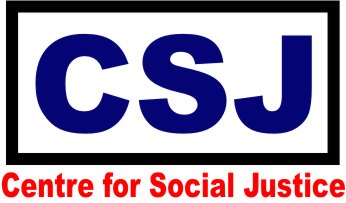 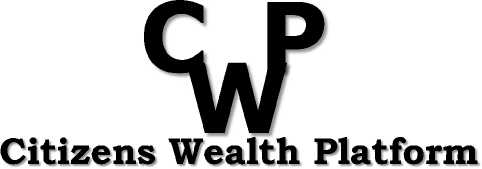 (Public Resources Are Made To Work And Be Of Benefit To All)Compiled byCentre for Social JusticeFor Citizens Wealth Platform (CWP)@Centre for Social Justice (CSJ)Plot 836, Emmanuel Aguna Crescent, Off Idris Ibrahim Crescent, Off Obafemi Awolowo Way, Jabi, Abuja.Email: censoj@gmail.com. Website: www.csj-ng.orgTwitter: @censoj. Facebook: Centre for Social Justice NigeriaTABLE OF CONTENTSINTRODUCTION 															viSTATE HOUSE HEAD QUARTERS 													1NIPSS, KURU 															2ECONOMIC AND FINANCIAL CRIMES COMMISSION (EFCC) 									2NIGERIAN FINANCIAL INTELLIGENCE UNIT (NFIU 										2BUREAU OF PUBLIC PROCUREMENT (BPP) 											2NIGERIA EXTRACTIVE INDUSTRIES TRANSPARENCY INITIATIVE (NEITI) 							2NATIONAL AGRICULTURAL LAND DEVELOPMENT AUTHORITY (NALDA) 							3FEDERAL MINISTRY OF INFORMATION & CULTURE – HQTRS 									6OFFICE OF THE HEAD OF THE CIVIL SERVICE OF THE FEDERATION – HQTRS 						7FEDERAL MINISTRY OF COMMUNICATIONS AND DIGITAL ECONOMY HQTRS 						8NATIONAL HAJJ COMMISSION OF NIGERIA and NIGERIA CHRISTIAN PILGRIM COMMISSION 				8BORDER COMMUNITIES DEVELOPMENT AGENCY (BCDA) HQTRS 								8FEDERAL MINISTRY OF AGRICULTURE AND RURAL DEVELOPMENT 							9FEDERAL COLLEGE OF PRODUCE INSPECTION AND STORED PRODUCTS TECHNOLOGY, KANO 			11AGRICULTURAL RESEARCH AND MANAGEMENT INSTITUTE (ARMTI) – ILORIN 						12NATIONAL CENTRE FOR AGRICULTURAL MECHANISATION- ILORIN 								12NATIONAL CEREALS RESEARCH INSTITUTE- BADEGGI 									13NATIONAL ROOT CROPS RESEARCH INSTITUTE- UMUDIKE 									13FEDERAL UNIVERSITY OF AGRICULTURE ZURU, KEBBI STATE 									14INSTITUTE OF AGRICULTURAL RESEARCH AND TRAINING- IBADAN 								14NATIONAL AGRICULTURAL LAND DEVELOPMENT AUTHORITY (NALDA) 							15FEDERAL COLLEGE OF FRESH WATER FISHERIES TECHNOLOGY - NEW BUSSA 							15FEDERAL COLLEGE OF ANIMAL HEALTH AND PRODUCTION TECHNOLOGY – VOM 						15FEDERAL COLLEGE OF FRESH WATER FISHERIES – BAGA 										15FEDERAL CO-OPERATIVE COLLEGE- IBADAN 											15NIGERIA STORED PRODUCTS RESEARCH, ILORIN 										15FEDERAL COLLEGE OF FRESH WATER FISHERIES TECHNOLOGY - NEW BUSSA 						16NIGERIA INSTITUTE OF OCEANOGRAPHY AND MARINE RESEARCH 								16FEDERAL MINISTRY OF FINANCE, BUDGET AND NATIONAL PLANNING – HQTRS 						16SERVICE WIDE VOTES 														17PENSION TRANSITIONAL ARRANGEMENT DEPARTMENT (PTAD) HQTRS 							18CENTRE FOR MANAGEMENT DEVELOPMENT 											18NIGERIAN BULK ELECTRICITY TRADING PLC 											19FEDERAL MINISTRY OF INDUSTRY, TRADE AND INVESTMENT – HQTRS 							21INDUSTRIAL TRAINING FUND 													22CONSUMER PROTECTION COUNCIL 												23OIL AND GAS FREE ZONES AUTHORITY, NIGERIA (OGFZA) 									23FEDERAL MINISTRY OF LABOUR AND EMPLOYMENT – HQTRS 								23NATIONAL PRODUCTIVITY CENTRE 												25NATIONAL DIRECTORATE OF EMPLOYMENT 											25FEDERAL MINISTRY OF SCIENCE AND TECHNOLOGY – HQTRS 								27FEDERAL MINISTRY OF TRANSPORT – HQTRS 											28NIGERIAN INSTITUTE OF TRANSPORT TECHNOLOGY 										29FEDERAL MINISTRY OF AVIATION 												29FEDERAL MINISTRY OF POWER -HQTRS AND NATIONAL RURAL ELECTRIFICATION AGENCY 				30MINISTRY OF PETROLEUM RESOURCES HQTRS 										30MINISTRY OF MINES AND STEEL DEVELOPMENT- HQTRS 									30FEDERAL MINISTRY OF WORKS AND HOUSING 										31FEDERAL MINISTRY OF WATER RESOURCES – HQTRS 									32FEDERAL MINISTRY OF NIGER DELTA HQTRS 											34FEDERAL MINISTRY OF YOUTH & SPORTS DEVELOPMENT – HQTRS 							34FEDERAL MINISTRY OF ENVIRONMENT HEADQUARTERS 									35MINISTRY OF HUMANITARIAN AFFAIRS, DISASTER MANAGEMENT AND SOCIAL DEVELOPMENT 			37NATIONAL SOCIAL INVESTMENT OFFICE 											38NATIONAL COMMISSION FOR PERSONS WITH DISABILITY 									39NATIONAL ASSEMBLY…………………………………………………………………………………………………………………….. 39GRAND TOTAL……………………………………………………………………………………………………………………………….39ACKNOWLEDGEMENT Centre for Social Justice (CSJ) acknowledges the hard work and dedication of its staff in the compilation of this pull-out.IntroductionDemocracy is about the rule of the majority and the focus is on good governance, economic growth, value and wealth creation and ultimately, development. The rule of the majority is not just a theoretical construct or a hypothetical projection. It is one that should manifest in the plan, policy, budget continuum where the budget gives vent to popular sovereignty. Essentially, this is about the interest of the people reflected in plans and policies finding expression through the budget.Nigeria has been designated the poverty capital of the world with a majority of the country’s population still hoping to meet the basic necessities of food, clothing and shelter. To add a decent standard of living and expectations for continuous improvement of living standards and livelihoods sets the proper context of popular expectations. But how has the need of the majority of the people been reflected in the 2021 federal budget estimates? This is the trillion Naira question that this pull out of frivolous, inappropriate, unclear and wasteful expenditure seeks to provide the answer.The first point is that the few Nigerians who find themselves in the corridors of power in the executive, legislature and judiciary especially at the top-most echelon have an undue sense of entitlement. We still have a good dose of administrative capital with undue renovation and furnishing of housing running into tens of billions, demands for the purchase of SUVs and vehicles contrary to the stipulations of the 2021 Budget Call Circular, etc. The annual routine maintenance of mechanical and electrical installations in the presidential villa is to coast N4.8bn while refreshment and foodstuff is to gulp N389.8m. The demand for computers and software has not abated.  These should not be the priorities of a cash and revenue strapped economy which recorded revenue inflow of N2.552trillion between January and August 2020 and spent N2.137trillion in debt service leaving a balance of N385bn. With a deficit of N5.196trillion and N4.2trillion in new borrowing, the 2021 budget estimates continue the trajectory. Essentially, we are proposing to spend borrowed money of frivolities, inappropriate and wasteful expenditure.The second point is that the budget estimate is suffused with unclear expenditure. For instance, the Ministry of Agriculture and Rural Development has requests for promotion and development of various crop value chains running into billions of naira. A crop value chain includes ground preparation, planting, harvesting, storage, processing and even marketing. Thus, development of maize value chain gives no clue of what the billions are to be spent on. Other projects play on words; “human capital development”, “empowerment” and “capacity building”. These are loose words without specificity. We are still stuck with purchase and distribution of tricycles being described as empowerment when in actual fact, it is disempowering as it does not prepare the beneficiaries for any sustained livelihood. Some of the capacity building requests have no subject matter and beneficiaries. Furthermore, there are requests for physical projects (like roads, houses, etc.) across the six geopolitical zones. This implies that the projects have no location(s).  Many of the projects in this category have no deliverables. These projects soften the ground and prepare the way for mismanagement of public money considering that there is nothing the public can monitor and evaluate. Many MDAs are engaged in activities outside their mandate and as such ultra vires their powers. For instance, what is the National Centre for Agricultural Mechanisation Ilorin doing with construction of roads and schools in South West Nigeria? In the Service Wide Votes, we have a play on words around “SDGs” and “Sustainable Development Goals” in seven places totaling N115.687bn. This appears like a slush fund for unknown purposes. Seven different votes without details and specificity and this is to be disbursed at the discretion of the executive, unknown to Nigerians. This has been the practice since 1999 and there is no evidence of the investments in terms of improvements in the living standards of Nigerians. The Ministry of Aviation is still insisting on the establishment of a national carrier despite government policy which states that government has no business in running businesses. Furthermore, the Ministry is requesting for funds to develop an Aerospace University!The meagre resources allocated to two critical sectors rolled into one (Works and Housing) has been so thinly spread across hundreds of projects to the extent that the money will be spent without any concrete improvements in the road or housing stock. In the interim, NASS should prune down the number of projects and focus on a few which can be improved from available resources. Otherwise, voting N100m, N200m to major road projects (even when prudently spent) will amount to a waste of resources. All the statutory transfers are still lump sums without details. This is not acceptable in a constitutional democracy because no individual or institution is permitted to spend tax payers’ money in a way and manner unknown to the citizen.The National Assembly is therefore requested to ask questions and right the wrongs; remove the wasteful expenditure; reduce the frivolities; ask for the details of these lumped activities and make the same available to Nigerians and publish the details of statutory transfers. The saved sums should be reprogrammed to areas of greatest need in the social and physical infrastructure sectors.Eze OnyekpereConvenor Citizens Wealth PlatformCODELINE ITEMINAPPROPRIATE, UNCLEAR AND WASTEFUL EXPENDITURE (N)OUR POSITION/RECOMMENDATIONRECOMMENDED SUM (N)SAVINGS (N)STATE HOUSE HEAD QUARTERSSTATE HOUSE HEAD QUARTERSSTATE HOUSE HEAD QUARTERSSTATE HOUSE HEAD QUARTERSSTATE HOUSE HEAD QUARTERSSTATE HOUSE HEAD QUARTERS22020311  FOOD STUFF/ CATERING MATERIALS SUPPLIES 245,143,963The two provisions are for food and aggregate to N389.812m. This is unduly extravagant and out of touch with the reality of very lean national revenue.  Reduce by 50%. 190,406,307 190,406,30722021001REFRESHMENT & MEALS135,668,651The two provisions are for food and aggregate to N389.812m. This is unduly extravagant and out of touch with the reality of very lean national revenue.  Reduce by 50%. 190,406,307 190,406,307ERGP27101865RENOVATION WORK ON 8 NO. BLOCKS OF 16 NO. 2 B/R FLATS AT STATE HOUSE SECURITY QUARTERS.153,693,262The cost of renovating office building should not be equal to the cost of constructing new ones. This amount can provide for new buildings. Reduce the vote by 50%76,846,63176,846,631ERGP7102245ANNUAL ROUTINE MAINTENANCE OF MECHANICAL/ELECTRICAL INSTALLATIONS OF THE VILLA4,854,381,299Routine maintenance at the State House should not attract a huge vote such as this. This is an annual routine provided on a yearly basis. Reduce the vote by 70%1,456,314,3893,398,066,909ERGP7102454OUTSTANDING LIABILITIES ON ROUTINE MAINTENANCE AND OTHER SERVICES FOR 2016389,645,942How come the outstanding liabilities of 2016 were not paid in 2017, 2018, 2019, 2020 and now carried over into 2021. Verify before payment.--22021007 WELFARE PACKAGES 240,730,180The welfare of personnel has been captured already in the personnel vote.  Save this vote.-240,730,18022021014  ANNUAL BUDGET EXPENSES AND ADMINISTRATION 26,107,232There are dedicated staff in the payroll already receiving salaries and allowances to handle the administrative requirements for budget in the State House.  Save this vote.-26,107,232ERGP16132281CONSTRUCTION OF PRESIDENTIAL WING AT THE STATE HOUSE MEDICAL CENTER.1,374,416,489Considering the propensity of high-level officials for medical tourism, who is going to use this Centre? Reconsider if this a priority.--Subtotal 4,039,742,542NIPSS, KURUNIPSS, KURUNIPSS, KURUNIPSS, KURUNIPSS, KURUERGP30158378 RESEARCH INTO SOCIO ECONOMIC PROBLEMS 146,433,895Harmonise these two provisions to determine if one is not a duplication of the other.--ERGP30157251RESEARCH AND DEVELOPMENT86,020,522Harmonise these two provisions to determine if one is not a duplication of the other.--ECONOMIC AND FINANCIAL CRIMES COMMISSION (EFCC)ECONOMIC AND FINANCIAL CRIMES COMMISSION (EFCC)ECONOMIC AND FINANCIAL CRIMES COMMISSION (EFCC)ECONOMIC AND FINANCIAL CRIMES COMMISSION (EFCC)ECONOMIC AND FINANCIAL CRIMES COMMISSION (EFCC)ECONOMIC AND FINANCIAL CRIMES COMMISSION (EFCC)22021014 ANNUAL BUDGET EXPENSES AND ADMINISTRATION 30,574,697There are dedicated staff under the Commission’s payroll already receiving salaries and allowances to handle the administrative requirements for budget at the EFCC.  Save this vote-30,574,697ERGP15151730COMPUTER SOFTWARE/ HARDWARE ACQUISITION250,144,397This is huge vote for the acquisition of software in an already existing Commission. Reduce by 50%125,072,198125,072,198Subtotal 155,646,895NIGERIAN FINANCIAL INTELLIGENCE UNIT (NFIU)NIGERIAN FINANCIAL INTELLIGENCE UNIT (NFIU)NIGERIAN FINANCIAL INTELLIGENCE UNIT (NFIU)NIGERIAN FINANCIAL INTELLIGENCE UNIT (NFIU)NIGERIAN FINANCIAL INTELLIGENCE UNIT (NFIU)NIGERIAN FINANCIAL INTELLIGENCE UNIT (NFIU)ERGP15112815 COMPUTER SOFTWARE /HARDWARE ACQUISITION 284,000,000 This is huge vote for the acquisition of software. Reduce by 50%.142,000,000142,000,000BUREAU OF PUBLIC PROCUREMENT (BPP)BUREAU OF PUBLIC PROCUREMENT (BPP)BUREAU OF PUBLIC PROCUREMENT (BPP)BUREAU OF PUBLIC PROCUREMENT (BPP)BUREAU OF PUBLIC PROCUREMENT (BPP)BUREAU OF PUBLIC PROCUREMENT (BPP)22021007 WELFARE PACKAGES 36,267,570The welfare and allowances of staff has already been provided. Save this vote.-36,267,570NIGERIA EXTRACTIVE INDUSTRIES TRANSPARENCY INITIATIVE (NEITI)NIGERIA EXTRACTIVE INDUSTRIES TRANSPARENCY INITIATIVE (NEITI)NIGERIA EXTRACTIVE INDUSTRIES TRANSPARENCY INITIATIVE (NEITI)NIGERIA EXTRACTIVE INDUSTRIES TRANSPARENCY INITIATIVE (NEITI)NIGERIA EXTRACTIVE INDUSTRIES TRANSPARENCY INITIATIVE (NEITI)NIGERIA EXTRACTIVE INDUSTRIES TRANSPARENCY INITIATIVE (NEITI)22021007 WELFARE PACKAGES 35,000,000The welfare and allowances of staff has already been provided. Save this vote.-35,000,000NATIONAL AGRICULTURAL LAND DEVELOPMENT AUTHORITY (NALDA)From its mandate, operations and budget, NALDA is not doing anything different from the Federal Ministry of Agriculture and Rural Development. To streamline operations, reduce the cost of governance and for effective coordination of agriculture, NALDA should be made to operate as a parastatal of the FMARD or its activities subsumed under existing FMARD structures. Furthermore, virtually all the projects of NALDA (with the exception of administrative capital) are prefixed with “in the six geopolitical zones” and as such, without specific location and addresses. This makes them extremely difficult to locate and monitor. The locations should be provided before approval.NATIONAL AGRICULTURAL LAND DEVELOPMENT AUTHORITY (NALDA)From its mandate, operations and budget, NALDA is not doing anything different from the Federal Ministry of Agriculture and Rural Development. To streamline operations, reduce the cost of governance and for effective coordination of agriculture, NALDA should be made to operate as a parastatal of the FMARD or its activities subsumed under existing FMARD structures. Furthermore, virtually all the projects of NALDA (with the exception of administrative capital) are prefixed with “in the six geopolitical zones” and as such, without specific location and addresses. This makes them extremely difficult to locate and monitor. The locations should be provided before approval.NATIONAL AGRICULTURAL LAND DEVELOPMENT AUTHORITY (NALDA)From its mandate, operations and budget, NALDA is not doing anything different from the Federal Ministry of Agriculture and Rural Development. To streamline operations, reduce the cost of governance and for effective coordination of agriculture, NALDA should be made to operate as a parastatal of the FMARD or its activities subsumed under existing FMARD structures. Furthermore, virtually all the projects of NALDA (with the exception of administrative capital) are prefixed with “in the six geopolitical zones” and as such, without specific location and addresses. This makes them extremely difficult to locate and monitor. The locations should be provided before approval.NATIONAL AGRICULTURAL LAND DEVELOPMENT AUTHORITY (NALDA)From its mandate, operations and budget, NALDA is not doing anything different from the Federal Ministry of Agriculture and Rural Development. To streamline operations, reduce the cost of governance and for effective coordination of agriculture, NALDA should be made to operate as a parastatal of the FMARD or its activities subsumed under existing FMARD structures. Furthermore, virtually all the projects of NALDA (with the exception of administrative capital) are prefixed with “in the six geopolitical zones” and as such, without specific location and addresses. This makes them extremely difficult to locate and monitor. The locations should be provided before approval.NATIONAL AGRICULTURAL LAND DEVELOPMENT AUTHORITY (NALDA)From its mandate, operations and budget, NALDA is not doing anything different from the Federal Ministry of Agriculture and Rural Development. To streamline operations, reduce the cost of governance and for effective coordination of agriculture, NALDA should be made to operate as a parastatal of the FMARD or its activities subsumed under existing FMARD structures. Furthermore, virtually all the projects of NALDA (with the exception of administrative capital) are prefixed with “in the six geopolitical zones” and as such, without specific location and addresses. This makes them extremely difficult to locate and monitor. The locations should be provided before approval.NATIONAL AGRICULTURAL LAND DEVELOPMENT AUTHORITY (NALDA)From its mandate, operations and budget, NALDA is not doing anything different from the Federal Ministry of Agriculture and Rural Development. To streamline operations, reduce the cost of governance and for effective coordination of agriculture, NALDA should be made to operate as a parastatal of the FMARD or its activities subsumed under existing FMARD structures. Furthermore, virtually all the projects of NALDA (with the exception of administrative capital) are prefixed with “in the six geopolitical zones” and as such, without specific location and addresses. This makes them extremely difficult to locate and monitor. The locations should be provided before approval.22020605SECURITY VOTE (INCLUDING OPERATION)80,000,000What is NALDA doing with a security vote. Its mandate is defined as: “At the National Agricultural Land Development Authority, under the Presidency, we are saddled with the mandate of harnessing the full potentials of the vast arable lands in Nigeria, empowering small Holder and large-Scale Farmers and mechanize, support the drive for Food and Fiber security while assisting in diversifying the nation's economy, improving household incomes and enhancing revenue mobilization and generation nationwide”. Save this vote.-80,000,000ERGP1155447PROFESSIONAL AND TECHNICAL ENHANCEMENT FOR 1,500 NYFS FARMERS IN THE SIX GEO-POLITICAL ZONE300,000,00This vote is vague and lacks specificity. What is the subject and nature of the professional and technical enhancement? Where is the exact location of the beneficiaries? In which states or LGAs? NASS should get the specifics before approval.--ERGP1155623CONSTRUCTION AND INSTALLATION OF 180 COMPLETE BOREHOLES, OVERHEAD TANKS AND GENERATORS IN THE SIX GEOPOLITICAL ZONES456,813,000This request is vague and lacks specificity. No specific location.  NASS should get the specific locations before approval.--ERGP1155629PROVISION OF FEEDS AND MEDICATION FOR 180 FARMERS IN THE SIX GEOPOLITICAL ZONES208,000,800This request is vague and lacks specificity. No class of beneficiaries and specific location.  NASS should get the specific locations before approval.--ERGP1157440CONSTRUCTION OF ACCESS ROAD (SURFACE DRESSING) OF 18 KM TO THE NALDA FARMS IN THE SIX GEOPOLITICAL ZONES FOR NYFS500,000,000This request is vague and lacks specificity. No specific locations within the six geopolitical zones. NASS should get the specific locations before approval.--ERGP1157450PROFESSIONAL AND TECHNICAL ENHANCEMENT FOR PROFESSIONAL LOCALLY AND INTERNATIONALLY30,000,000This vote has no meaning. Save this vote.-30,000,000ERGP1157454 ESTABLISHMENT OF RANCHES IN SELECTED STATES100,000,000NASS should request for specific locations within the six geopolitical zones before approval.--ERGP1157522LAND DEVELOPMENT-BUSH CLEARING AND SOIL TESTING SERVICES (3000 HA FOR THE 6 GEOPOLITICAL ZONES) FOR NYFS1,535,000,000NASS should request for specific locations within the six geopolitical zones before approval.--ERGP1157482ESTABLISHMENT OF BANANA/RICE PLANTATIONS IN PARTNERSHIP WITH SOME STATE GOVERNMENTS523,100,000NASS should request for the specific states within the six geopolitical zones before approval.--ERGP1157479PROVISION AND PROCUREMENT OF STORAGE FACILITIES FOR FINISHED FARM PRODUCE IN THE SIX GEOPOLITICAL ZONES332,437,50NASS should request for specific locations within the six geopolitical zones before approval.--ERGP1157445PROVISION OF FARM INPUTS (SEEDS/CUTTINGS, PLANTING MATERIALS, AGROCHEMICALS, FERTILIZER, GROWTH ENHANCER, AFLASAFE FOR 3,000 HA IN SELECTED STATES IN THE SIX GEOPOLITICAL ZONES) FOR NYFS700,190,285NASS should request for specific locations within the six geopolitical zones before approval.--ERGP1157953PURCHASE/RENT OF OFFICE BUILDING IN ABUJA HQ AND STATE OFFICES AND REHABILITATION IN SOME STATES330,000,000In the 2021 Budget Call Circular, it is stated under admissible projects, at paragraph 4.5.3 as follows: Except where it is absolutely critical to the function of the respective MDAs, proposals such as expenditure on vehicles, furnishing, construction/ purchase of office or residential buildings and equipping of non-critical offices will not be accommodated in the 2021 budget. Save these votes.-330,000,000ERGP1157962PURCHASE OF OFFICE FURNITURE AND FITTINGS IN HQ AND STATE OFFICES165,701,500In the 2021 Budget Call Circular, it is stated under admissible projects, at paragraph 4.5.3 as follows: Except where it is absolutely critical to the function of the respective MDAs, proposals such as expenditure on vehicles, furnishing, construction/ purchase of office or residential buildings and equipping of non-critical offices will not be accommodated in the 2021 budget. Save these votes.-165,701,500ERGP1157969PURCHASE OF UTILITY VEHICLES FOR THE HEADQUARTERS120,000,000In the 2021 Budget Call Circular, it is stated under admissible projects, at paragraph 4.5.3 as follows: Except where it is absolutely critical to the function of the respective MDAs, proposals such as expenditure on vehicles, furnishing, construction/ purchase of office or residential buildings and equipping of non-critical offices will not be accommodated in the 2021 budget. Save these votes.-120,000,000ERGP1157456REHABILITATION OF THE EXISTING NALDA FARM ESTATES IN THE SIX GEOPOLITICAL ZONES600,375,787This is not a priority. Furthermore, there are other votes that seek to provide facilities in the farm estates. Save this sum. -600,375,787Subtotal 1,326,077,287FEDERAL MINISTRY OF INFORMATION & CULTURE - HQTRSFEDERAL MINISTRY OF INFORMATION & CULTURE - HQTRSFEDERAL MINISTRY OF INFORMATION & CULTURE - HQTRSFEDERAL MINISTRY OF INFORMATION & CULTURE - HQTRSFEDERAL MINISTRY OF INFORMATION & CULTURE - HQTRSFEDERAL MINISTRY OF INFORMATION & CULTURE - HQTRS22021007WELFARE PACKAGES66,632,970This has already been taken care of in personnel expenditure. Save this vote.-66,632,970ERGP3124042PURCHASE OF OPERATIONAL MOTOR VEHICLES162,626,727This is not a priority in accordance with the capital projects admissibility criteria in the Budget Call Circular. Save this vote.-162,626,727ERGP9124022MEDIA INTERVENTION ON CONTINGENCY NATIONAL ISSUES i.e. NATIONAL ASSEMBLY RESOLUTIONS, EXECUTIVE ORDERS, MDA's MATTERS, etc.295,040,744Voting the sum of N1.134bn (N1,134,493,676) to explanations and propagation of the achievements of government is excessive in these lean times. Save 80% of these votes and deploy 20% to the explanations. Suffice to state that very good policies and plans that are meticulously implemented may not need loud explanations on the achievements of government. Action speaks louder than words.226,898,736907,594,940ERGP9124023SPECIAL ENLIGHTENMENT CAMPAIGN ON GOVERNMENT POLICIES AND PROGRAMMES; TESTIMONIAL SERIES TO GUAGE IMPACT OF GOVERNMENT POLICIES ON THE CITIZENRY, ADVOCACY AGAINST FAKE NEWS, HATE SPEECH, FARMERS-HERDERCLASHES, BANDITRY, RAPE etc.336,015,959Voting the sum of N1.134bn (N1,134,493,676) to explanations and propagation of the achievements of government is excessive in these lean times. Save 80% of these votes and deploy 20% to the explanations. Suffice to state that very good policies and plans that are meticulously implemented may not need loud explanations on the achievements of government. Action speaks louder than words.ERGP9124024INSTITUTIONAL INTERACTION WITH STAKEHOLDERS i.e. NUJ, NAWOJ, RATTAWU, NGE, BLOGGER, ONLINE PUBLISHERS, NPAN ETC, AS WELL AS WEEKLY MINISTERIAL PRESS BRIEFINGS.94,452,524Voting the sum of N1.134bn (N1,134,493,676) to explanations and propagation of the achievements of government is excessive in these lean times. Save 80% of these votes and deploy 20% to the explanations. Suffice to state that very good policies and plans that are meticulously implemented may not need loud explanations on the achievements of government. Action speaks louder than words.ERGP9124025FACILITATION OF MINISTERIAL MEDIA APPEARANCES FOR 36 MINISTERS, INFLUENCERS AND ANALYSTS ON RADIO AND TELEVISION AS WELL AS SOCIAL AND PRINT-MEDIA70,342,938Voting the sum of N1.134bn (N1,134,493,676) to explanations and propagation of the achievements of government is excessive in these lean times. Save 80% of these votes and deploy 20% to the explanations. Suffice to state that very good policies and plans that are meticulously implemented may not need loud explanations on the achievements of government. Action speaks louder than words.ERGP9124026TOWN HALL MEETINGS ON TOPICAL ISSUES174,040,566Voting the sum of N1.134bn (N1,134,493,676) to explanations and propagation of the achievements of government is excessive in these lean times. Save 80% of these votes and deploy 20% to the explanations. Suffice to state that very good policies and plans that are meticulously implemented may not need loud explanations on the achievements of government. Action speaks louder than words.ERGP9151750TOUR OF INFRASTRUCTURAL PROJECTS TO SHOWCASE THE ACHIEVEMENTS OF THE ADMINISTRATION168,600,945Voting the sum of N1.134bn (N1,134,493,676) to explanations and propagation of the achievements of government is excessive in these lean times. Save 80% of these votes and deploy 20% to the explanations. Suffice to state that very good policies and plans that are meticulously implemented may not need loud explanations on the achievements of government. Action speaks louder than words.Subtotal 1,136,854,637OFFICE OF THE HEAD OF THE CIVIL SERVICE OF THE FEDERATION - HQTRSOFFICE OF THE HEAD OF THE CIVIL SERVICE OF THE FEDERATION - HQTRSOFFICE OF THE HEAD OF THE CIVIL SERVICE OF THE FEDERATION - HQTRSOFFICE OF THE HEAD OF THE CIVIL SERVICE OF THE FEDERATION - HQTRSOFFICE OF THE HEAD OF THE CIVIL SERVICE OF THE FEDERATION - HQTRSOFFICE OF THE HEAD OF THE CIVIL SERVICE OF THE FEDERATION - HQTRSERGP16125481ACCELERATE ROLL OUT OF THE HR MODULE OF IPPIS650,000,000There is a provision in Service wide Votes for GIMFIS/IPPIS capital in the sum of N5bn. This obviously looks like a duplication. Save this vote-650,000,000ERGP30125742CAPACITY BUILDING AND SKILL DEVELOPMENT44,949,404There is no subject matter for the capacity building. But there are specific capacity building provisions in the proposals of the Office. Also, there is no class of beneficiaries. Save this vote-44,949,404ERGP7155364PROVISION OF PROJECT AND UTILITY MONITORING VEHICLES150,000,000“Except where it is absolutely critical to the function of the respective MDAs, proposals such as expenditure on vehicles, furnishing, construction/purchase of office or residential buildings and equipping of non-critical offices will not be accommodated in the 2021 budget”. See Part 4.5.3 of the 2021 Call Circular. Save this vote.150,000,000Subtotal 844,949,404FEDERAL MINISTRY OF COMMUNICATIONS AND DIGITAL ECONOMY: HQTRSFEDERAL MINISTRY OF COMMUNICATIONS AND DIGITAL ECONOMY: HQTRSFEDERAL MINISTRY OF COMMUNICATIONS AND DIGITAL ECONOMY: HQTRSFEDERAL MINISTRY OF COMMUNICATIONS AND DIGITAL ECONOMY: HQTRSFEDERAL MINISTRY OF COMMUNICATIONS AND DIGITAL ECONOMY: HQTRSFEDERAL MINISTRY OF COMMUNICATIONS AND DIGITAL ECONOMY: HQTRSERGP29144867DIGITAL JOBS CREATION900,000,000This is vague and nebulous. What exactly is the funding paying for? Since it is ongoing, how many jobs has it created with previous funding? Do not approve if there is no value for money.--ERGP29140963BUDGET PREPARATION AND ERGP IMPLEMENTATION46,500,000This vote goes to no substantial issue and should be saved.  -46,500,000ERGP30123578MONITORING AND EVALUATION OF PROGRAMMES/PROJECT AND BUDGET IMPLEMENTATION87,768,743This is on the high side. Save 50% of this vote.  43,884,37143,884,371Subtotal 90,384,371NATIONAL HAJJ COMMISSION OF NIGERIA and NIGERIA CHRISTIAN PILGRIM COMMISSIONThe provisions made for these agencies should be saved because religion is a personal affair of the adherent. Furthermore, it is discriminatory to use state funds to pay for services to members of these two faiths (N1,387,357,448 for Hajj and N1,376,627,524 for Christian Pilgrims) without extending same to members of other faiths. The total amount to be saved is:                                                                                                                                                          N2,736,984,972NATIONAL HAJJ COMMISSION OF NIGERIA and NIGERIA CHRISTIAN PILGRIM COMMISSIONThe provisions made for these agencies should be saved because religion is a personal affair of the adherent. Furthermore, it is discriminatory to use state funds to pay for services to members of these two faiths (N1,387,357,448 for Hajj and N1,376,627,524 for Christian Pilgrims) without extending same to members of other faiths. The total amount to be saved is:                                                                                                                                                          N2,736,984,972NATIONAL HAJJ COMMISSION OF NIGERIA and NIGERIA CHRISTIAN PILGRIM COMMISSIONThe provisions made for these agencies should be saved because religion is a personal affair of the adherent. Furthermore, it is discriminatory to use state funds to pay for services to members of these two faiths (N1,387,357,448 for Hajj and N1,376,627,524 for Christian Pilgrims) without extending same to members of other faiths. The total amount to be saved is:                                                                                                                                                          N2,736,984,972NATIONAL HAJJ COMMISSION OF NIGERIA and NIGERIA CHRISTIAN PILGRIM COMMISSIONThe provisions made for these agencies should be saved because religion is a personal affair of the adherent. Furthermore, it is discriminatory to use state funds to pay for services to members of these two faiths (N1,387,357,448 for Hajj and N1,376,627,524 for Christian Pilgrims) without extending same to members of other faiths. The total amount to be saved is:                                                                                                                                                          N2,736,984,972NATIONAL HAJJ COMMISSION OF NIGERIA and NIGERIA CHRISTIAN PILGRIM COMMISSIONThe provisions made for these agencies should be saved because religion is a personal affair of the adherent. Furthermore, it is discriminatory to use state funds to pay for services to members of these two faiths (N1,387,357,448 for Hajj and N1,376,627,524 for Christian Pilgrims) without extending same to members of other faiths. The total amount to be saved is:                                                                                                                                                          N2,736,984,972NATIONAL HAJJ COMMISSION OF NIGERIA and NIGERIA CHRISTIAN PILGRIM COMMISSIONThe provisions made for these agencies should be saved because religion is a personal affair of the adherent. Furthermore, it is discriminatory to use state funds to pay for services to members of these two faiths (N1,387,357,448 for Hajj and N1,376,627,524 for Christian Pilgrims) without extending same to members of other faiths. The total amount to be saved is:                                                                                                                                                          N2,736,984,972BORDER COMMUNITIES DEVELOPMENT AGENCY (BCDA) HQTRSBORDER COMMUNITIES DEVELOPMENT AGENCY (BCDA) HQTRSBORDER COMMUNITIES DEVELOPMENT AGENCY (BCDA) HQTRSBORDER COMMUNITIES DEVELOPMENT AGENCY (BCDA) HQTRSBORDER COMMUNITIES DEVELOPMENT AGENCY (BCDA) HQTRSBORDER COMMUNITIES DEVELOPMENT AGENCY (BCDA) HQTRSERGP10159915SUPPLY AND INSTALLATION OF SOLAR STREET LIGHTS IN OGUN STATE.180,000,000This is coming after provisions have been made for named and specific locations in the state. This omnibus provision cannot stand. Save the vote.-180,000,000ERGP22161205INTERVENTION PROGRAMME IN VARIOUS COMMUNITIES IN KOGI STATE100,000,000This is coming after provisions have been made for named and specific locations in the state. This omnibus provision cannot stand. Save the vote.-100,000,000Subtotal 280,000,000FEDERAL MINISTRY OF AGRICULTURE AND RURAL DEVELOPMENTFEDERAL MINISTRY OF AGRICULTURE AND RURAL DEVELOPMENTFEDERAL MINISTRY OF AGRICULTURE AND RURAL DEVELOPMENTFEDERAL MINISTRY OF AGRICULTURE AND RURAL DEVELOPMENTFEDERAL MINISTRY OF AGRICULTURE AND RURAL DEVELOPMENTFEDERAL MINISTRY OF AGRICULTURE AND RURAL DEVELOPMENTERGP30159633COMPLETION OF FARMERS MARKET100,000,000The project name uses the word ‘completion’, meanwhile the project is described as a new project. And there is no location. Save this sum.-100,000,000ERGP30155712INFRASTRUCTURE AND PROJECTS SUPPORT SERVICES3,411,305,413The fact that specific projects have been detailed and provided for should exclude an omnibus vote for non-specified infrastructure, save this sum. This is a strong foundation for mismanaging public funds. Approval of public expenditure must be for clearly specified and publicly known projects.-3,411,305,413ERGP1161140CONSTRUCTION OF RURAL ROADS IN SELECTED STATES1,000,000,000The fact that specific projects have been detailed and provided for should exclude an omnibus vote for non- specified infrastructure, save this sum. This is a strong foundation for mismanaging public funds. Approval of public expenditure must be for clearly specified and publicly known projects.-1,000,000,000ERGP30126578HUMAN CAPITAL DEVELOPMENT ON AGRICULTURE132,505,975This expenditure head has no deliverables. It is a loose jargon that is not tied to anything. This is coming after specific capacity building votes.  Save this sum.-132,505,975ERGP30155703ENGINEERING & MECHANIZATION988,336,424This is hanging as the phrase engineering and mechanization denotes nothing. The meaning is only known to the crafters of the estimates and unfortunately, public funds cannot be voted for the secret fancy of any public official no matter how highly placed. Save this sum.-988,336,424ERGP5105275POLICY COORDINATION, PROJECTS/PROGRAMMES MONITORING AND EVALUATION1,165,162,563Policy coordination, M&E cannot gulp over a billion. Save N1bn and use the N165,162,563 for the purpose.165,162,5631,000,000,000ERGP30155709ACCESS TO AGRICULTURAL INPUT54,227,960This is coming after specific votes have been made for specified agriculture inputs. Save this sum.-54,227,960Subtotal 6,686,375,772Details, specifics, disaggregation, location and deliverables of the activities and projects in the following estimates should be provided by the Ministry before approval by NASSDetails, specifics, disaggregation, location and deliverables of the activities and projects in the following estimates should be provided by the Ministry before approval by NASSDetails, specifics, disaggregation, location and deliverables of the activities and projects in the following estimates should be provided by the Ministry before approval by NASSDetails, specifics, disaggregation, location and deliverables of the activities and projects in the following estimates should be provided by the Ministry before approval by NASSDetails, specifics, disaggregation, location and deliverables of the activities and projects in the following estimates should be provided by the Ministry before approval by NASSDetails, specifics, disaggregation, location and deliverables of the activities and projects in the following estimates should be provided by the Ministry before approval by NASSFEDERAL COLLEGE OF PRODUCE INSPECTION AND STORED PRODUCTS TECHNOLOGY, KANOFEDERAL COLLEGE OF PRODUCE INSPECTION AND STORED PRODUCTS TECHNOLOGY, KANOFEDERAL COLLEGE OF PRODUCE INSPECTION AND STORED PRODUCTS TECHNOLOGY, KANOFEDERAL COLLEGE OF PRODUCE INSPECTION AND STORED PRODUCTS TECHNOLOGY, KANOFEDERAL COLLEGE OF PRODUCE INSPECTION AND STORED PRODUCTS TECHNOLOGY, KANOFEDERAL COLLEGE OF PRODUCE INSPECTION AND STORED PRODUCTS TECHNOLOGY, KANOERGP30121632CAPACITY BUILDING ON FRUITS AND VEGETABLES PROCESSING35,000,000Capacity building for unidentified beneficiaries makes no sense. There are several capacity building provisions in the estimates and this nebulous unclear provision goes to no issue. Save this sum.-35,000,000ERGP30153302HUMAN CAPACITY DEVELOPMENT ON POST HARVEST STORAGE TECHNOLOGIES20,000,000Capacity building for unidentified beneficiaries makes no sense. There are several capacity building provisions in the estimates and this nebulous unclear provision goes to issue. Save this sum.-20,000,000Subtotal 55,000,000AGRICULTURAL RESEARCH AND MANAGEMENT INSTITUTE (ARMTI) – ILORINAGRICULTURAL RESEARCH AND MANAGEMENT INSTITUTE (ARMTI) – ILORINAGRICULTURAL RESEARCH AND MANAGEMENT INSTITUTE (ARMTI) – ILORINAGRICULTURAL RESEARCH AND MANAGEMENT INSTITUTE (ARMTI) – ILORINAGRICULTURAL RESEARCH AND MANAGEMENT INSTITUTE (ARMTI) – ILORINAGRICULTURAL RESEARCH AND MANAGEMENT INSTITUTE (ARMTI) – ILORINERGP30132357COLLABORATIVE AGRICULTURAL FINANCING: A CONSORTIUM FOR STAKE HOLDERS15,000,000This is a jargon that goes to no issue. Save this sum-15,000,000NATIONAL CENTRE FOR AGRICULTURAL MECHANISATION- ILORINNATIONAL CENTRE FOR AGRICULTURAL MECHANISATION- ILORINNATIONAL CENTRE FOR AGRICULTURAL MECHANISATION- ILORINNATIONAL CENTRE FOR AGRICULTURAL MECHANISATION- ILORINNATIONAL CENTRE FOR AGRICULTURAL MECHANISATION- ILORINNATIONAL CENTRE FOR AGRICULTURAL MECHANISATION- ILORINERGP12145169 CONTRUCTION OF FEEDER ROADS IN LAGOS STATE227,265,306What is the mandate of the National Centre for Agricultural Mechanisation? The vision statement reads: “To be a Centre of Excellence in accelerating mechanization in the agricultural sector of the economy in order to increase the quality and quantity of agricultural products in Nigeria and Africa”. The mission statement reads: “To skillfully engage in innovative and adaptive research leading to design and development of efficient agricultural machineries and technologies using locally sourced materials in order to reduce drudgery and improve the quality of agricultural production and ensure food security for the nation”. These projects in the proposals are ultra vires the mandate of Centre. They are of doubtful legal validity. They should be saved and re-programmed.-227,265,306ERGP12160820PAYMENT FOR THE COMPLETION OF MARTINS ROAD, LAGOS40,816,326What is the mandate of the National Centre for Agricultural Mechanisation? The vision statement reads: “To be a Centre of Excellence in accelerating mechanization in the agricultural sector of the economy in order to increase the quality and quantity of agricultural products in Nigeria and Africa”. The mission statement reads: “To skillfully engage in innovative and adaptive research leading to design and development of efficient agricultural machineries and technologies using locally sourced materials in order to reduce drudgery and improve the quality of agricultural production and ensure food security for the nation”. These projects in the proposals are ultra vires the mandate of Centre. They are of doubtful legal validity. They should be saved and re-programmed.-40,816,326ERGP12160832COMPLETION OF DILAPIDATED CLASSROOM BLOCKS IN STADIUM HIGH SCHOOL65,306,122What is the mandate of the National Centre for Agricultural Mechanisation? The vision statement reads: “To be a Centre of Excellence in accelerating mechanization in the agricultural sector of the economy in order to increase the quality and quantity of agricultural products in Nigeria and Africa”. The mission statement reads: “To skillfully engage in innovative and adaptive research leading to design and development of efficient agricultural machineries and technologies using locally sourced materials in order to reduce drudgery and improve the quality of agricultural production and ensure food security for the nation”. These projects in the proposals are ultra vires the mandate of Centre. They are of doubtful legal validity. They should be saved and re-programmed.-65,306,122ERGP23145079COMPLETION OF INFRANSTRUCTURAL UPGRADE OF PRIMARY SCHOLLS IN SELECTED AREAS IN LAGOS155,102,041What is the mandate of the National Centre for Agricultural Mechanisation? The vision statement reads: “To be a Centre of Excellence in accelerating mechanization in the agricultural sector of the economy in order to increase the quality and quantity of agricultural products in Nigeria and Africa”. The mission statement reads: “To skillfully engage in innovative and adaptive research leading to design and development of efficient agricultural machineries and technologies using locally sourced materials in order to reduce drudgery and improve the quality of agricultural production and ensure food security for the nation”. These projects in the proposals are ultra vires the mandate of Centre. They are of doubtful legal validity. They should be saved and re-programmed.-155,102,041ERGP5161087SUPPLY OF AGRO-CHEMICAL AND AGRICULTURAL INPUTS81,632,653The class of beneficiaries is not defined and in the same estimates, there is a vote for SUPPLY OF AGRO-CHEMICALS AND FARM INPUTS IN SELECTED LOCATIONS IN THE SOUTH WEST (ERGP5161079) in the sum of 204,081,633. This clearly shows that this vote is hanging. Save this sum.-81,632,653ERGP30149077MANPOWER/HUMAM CAPITAL DEVELOPMENT30,600,000This is hanging as the type of human capital development is not specified and the class of beneficiaries is not defined. Save this sum.-30,600,000Subtotal 600,722,448NATIONAL CEREALS RESEARCH INSTITUTE- BADEGGINATIONAL CEREALS RESEARCH INSTITUTE- BADEGGINATIONAL CEREALS RESEARCH INSTITUTE- BADEGGINATIONAL CEREALS RESEARCH INSTITUTE- BADEGGINATIONAL CEREALS RESEARCH INSTITUTE- BADEGGINATIONAL CEREALS RESEARCH INSTITUTE- BADEGGIRGP30151004CAPACITY DEVELOPMENT23,000,000This is hanging as the type of human capital development is not specified and the class of beneficiaries is not defined. Save this sum.-23,000,000NATIONAL ROOT CROPS RESEARCH INSTITUTE- UMUDIKENATIONAL ROOT CROPS RESEARCH INSTITUTE- UMUDIKENATIONAL ROOT CROPS RESEARCH INSTITUTE- UMUDIKENATIONAL ROOT CROPS RESEARCH INSTITUTE- UMUDIKENATIONAL ROOT CROPS RESEARCH INSTITUTE- UMUDIKENATIONAL ROOT CROPS RESEARCH INSTITUTE- UMUDIKEERGP23138488PROCUREMENT OF 3 NOS OF VEHICLE FOR PRINCIPAL OFFICERS165,000,000This is inappropriate and wasteful because the principal officers want vehicles valued at N55m each, likely an imported SUV. New cars cannot be a priority in these lean times. If the officers must drive new cars, not more than N10m per car will get them a new locally made Nigerian car. The 2021 Budget Call Circular (under Admissible Capital Projects - 4.5.3) states that except where absolutely necessary to the functioning of the MDA, proposals for vehicles will not be accommodated in the 2021 budget. Save and re-programme this sum.-165,000,000ERGP23138494PROCUREMENT OF 1 NOS PROJECT HILUX JEEP40,000,000Same arguments as above. This is inappropriate and wasteful to buy one Hilux Jeep at N40m. Save and re-programme this sum-40,000,000Subtotal -205,000,000FEDERAL UNIVERSITY OF AGRICULTURE ZURU, KEBBI STATEFEDERAL UNIVERSITY OF AGRICULTURE ZURU, KEBBI STATEFEDERAL UNIVERSITY OF AGRICULTURE ZURU, KEBBI STATEFEDERAL UNIVERSITY OF AGRICULTURE ZURU, KEBBI STATEFEDERAL UNIVERSITY OF AGRICULTURE ZURU, KEBBI STATEFEDERAL UNIVERSITY OF AGRICULTURE ZURU, KEBBI STATEERGP22152222PURCHASE OF PROJECT VEHICLES100,000,000Same position as above. Out of a capital vote of N600m, the University is programming this much for vehicles. Save and re-programme this sum.-100,000,000INSTITUTE OF AGRICULTURAL RESEARCH AND TRAINING- IBADANINSTITUTE OF AGRICULTURAL RESEARCH AND TRAINING- IBADANINSTITUTE OF AGRICULTURAL RESEARCH AND TRAINING- IBADANINSTITUTE OF AGRICULTURAL RESEARCH AND TRAINING- IBADANINSTITUTE OF AGRICULTURAL RESEARCH AND TRAINING- IBADANINSTITUTE OF AGRICULTURAL RESEARCH AND TRAINING- IBADAN23010105PURCHASE OF MOTOR VEHICLES150,720,545Same position as above. Save and re-programme this sum.-150,720,545NATIONAL AGRICULTURAL LAND DEVELOPMENT AUTHORITY (NALDA)NATIONAL AGRICULTURAL LAND DEVELOPMENT AUTHORITY (NALDA)NATIONAL AGRICULTURAL LAND DEVELOPMENT AUTHORITY (NALDA)NATIONAL AGRICULTURAL LAND DEVELOPMENT AUTHORITY (NALDA)NATIONAL AGRICULTURAL LAND DEVELOPMENT AUTHORITY (NALDA)NATIONAL AGRICULTURAL LAND DEVELOPMENT AUTHORITY (NALDA)ERGP1157969PURCHASE OF UTILITY VEHICLES FOR THE HEADQUARTERS120,000,000Same position as stated in the long line of proposals for the purchase of motor vehicles. Save and re-programme this sum.-120,000,000FEDERAL COLLEGE OF FRESH WATER FISHERIES TECHNOLOGY - NEW BUSSAFEDERAL COLLEGE OF FRESH WATER FISHERIES TECHNOLOGY - NEW BUSSAFEDERAL COLLEGE OF FRESH WATER FISHERIES TECHNOLOGY - NEW BUSSAFEDERAL COLLEGE OF FRESH WATER FISHERIES TECHNOLOGY - NEW BUSSAFEDERAL COLLEGE OF FRESH WATER FISHERIES TECHNOLOGY - NEW BUSSAFEDERAL COLLEGE OF FRESH WATER FISHERIES TECHNOLOGY - NEW BUSSAERGP30156974PROCUREMENT OF UTILITY VEHICLES35,000,000Same position as above. Save and re-programme this sum.-35,000,000FEDERAL COLLEGE OF ANIMAL HEALTH AND PRODUCTION TECHNOLOGY - VOMFEDERAL COLLEGE OF ANIMAL HEALTH AND PRODUCTION TECHNOLOGY - VOMFEDERAL COLLEGE OF ANIMAL HEALTH AND PRODUCTION TECHNOLOGY - VOMFEDERAL COLLEGE OF ANIMAL HEALTH AND PRODUCTION TECHNOLOGY - VOMFEDERAL COLLEGE OF ANIMAL HEALTH AND PRODUCTION TECHNOLOGY - VOMFEDERAL COLLEGE OF ANIMAL HEALTH AND PRODUCTION TECHNOLOGY - VOMERGP23153108PURCHASE OF 1NOS TOYOTA HILUX FOR BOARD CHAIRMAN AND 1NOS JEEP FOR THE COLLEGE PROVOST/CEO OFFICIAL ENGAGEMENT60,550,000Save and re-programme this sum. Same arguments as this is vanity upon vanity.-60,550,000FEDERAL COLLEGE OF FRESH WATER FISHERIES – BAGAFEDERAL COLLEGE OF FRESH WATER FISHERIES – BAGAFEDERAL COLLEGE OF FRESH WATER FISHERIES – BAGAFEDERAL COLLEGE OF FRESH WATER FISHERIES – BAGAFEDERAL COLLEGE OF FRESH WATER FISHERIES – BAGAFEDERAL COLLEGE OF FRESH WATER FISHERIES – BAGAERGP5151489PROCUREMENT OF PROJECT VEHICLE48,600,700Save and re-programme this sum as the same above arguments apply.-48,600,700FEDERAL CO-OPERATIVE COLLEGE- IBADANFEDERAL CO-OPERATIVE COLLEGE- IBADANFEDERAL CO-OPERATIVE COLLEGE- IBADANFEDERAL CO-OPERATIVE COLLEGE- IBADANFEDERAL CO-OPERATIVE COLLEGE- IBADANFEDERAL CO-OPERATIVE COLLEGE- IBADANERGP30155684PROCUREMENT OF VEHICLES67,467,238Save and re-programme this sum as the same above arguments apply.-67,467,238ERGP30160738PROCUREMENT AND SUPPLY OF VEHICLE (HILUX BRAND) FOR SECURITY AND COMMUNITY POLICING IN DOGUWA/TUDUN WADA FEDERAL CONSTITUENCY, KANOSTATE150,000,000Save and re-programme this sum. At what point is a cooperative college entitled to procure vehicles for community policing? No relevance to the mandate of the agency.-150,000,000NIGERIA STORED PRODUCTS RESEARCH, ILORINNIGERIA STORED PRODUCTS RESEARCH, ILORINNIGERIA STORED PRODUCTS RESEARCH, ILORINNIGERIA STORED PRODUCTS RESEARCH, ILORINNIGERIA STORED PRODUCTS RESEARCH, ILORINNIGERIA STORED PRODUCTS RESEARCH, ILORINERGP30154787A SURVEY TO ASSESS THE IMPACT OF COVID-19 ON FOOD LOSSES IN THE POST HARVEST AGRICULTURAL VALUE CHAIN IN NIGERIA260,000,000This study is wasteful and irrelevant to the realities of the moment. Even if a study is needed, it would not cost so much. Save this sum.-260,000,000FEDERAL COLLEGE OF FRESH WATER FISHERIES TECHNOLOGY - NEW BUSSA1. ERGP3160968: CONSTRUCTION OF ULTRA - MODERN AQUATIC MARKET WITH SOLAR STREET LIGHTS AND LANDSCAPING IN ETSU MUSA MARKET, ESUA FURA, BIDA (ZONE 2) NEW:  200,000,0002. ERGP3160973: CONSTRUCTION OF ULTRA - MODERN AQUATIC MARKET WITH SOLAR STREET LIGHTS AND LANDSCAPING IN ETSU MUSA MARKET, TAKO WASA, BIDA (ZONE 1) NEW: 200,000,0003. ERGP3160977: CONSTRUCTION OF ULTRA - MODERN AQUATIC MARKET WITH SOLAR STREET LIGHTS AND LANDSCAPING IN ETSU MUSA MARKET, TAKO WASA, BIDA (ZONE 2) NEW: 200,000,000NIGERIA INSTITUTE OF OCEANOGRAPHY AND MARINE RESEARCH1. ERGP3160958: CONSTRUCTION OF ULTRA MODERN AQUATIC MARKET WITH SOLAR STREET LIGHTS AND LANDSCAPING IN ETSU MUSA MARKET, CINEMA ROAD, BIDA (ZONE 1) NEW: 200,000,0002. ERGP3160960: CONSTRUCTION OF ULTRA MODERN AQUATIC MARKET WITH SOLAR STREET LIGHTS AND LANDSCAPING IN ETSU MUSA MARKET, CINEMA ROAD, BIDA (ZONE 2) NEW: 200,000,0003. ERGP3160962: CONSTRUCTION OF ULTRA MODERN AQUATIC MARKET WITH SOLAR STREET LIGHTS AND LANDSCAPING IN ETSU MUSA MARKET, ESUA FURA, BIDA (ZONE 1) NEW: 200,000,000These provisions from the FEDERAL COLLEGE OF FRESH WATER FISHERIES TECHNOLOGY - NEW BUSSA and the NIGERIA INSTITUTE OF OCEANOGRAPHY AND MARINE RESEARCH appear to have provided for one and the same set of projects. The second set of provisions amounting to N600m under the Nigeria Institute of Oceanography and Marine Research should be saved.                                                                     600,000,000FEDERAL COLLEGE OF FRESH WATER FISHERIES TECHNOLOGY - NEW BUSSA1. ERGP3160968: CONSTRUCTION OF ULTRA - MODERN AQUATIC MARKET WITH SOLAR STREET LIGHTS AND LANDSCAPING IN ETSU MUSA MARKET, ESUA FURA, BIDA (ZONE 2) NEW:  200,000,0002. ERGP3160973: CONSTRUCTION OF ULTRA - MODERN AQUATIC MARKET WITH SOLAR STREET LIGHTS AND LANDSCAPING IN ETSU MUSA MARKET, TAKO WASA, BIDA (ZONE 1) NEW: 200,000,0003. ERGP3160977: CONSTRUCTION OF ULTRA - MODERN AQUATIC MARKET WITH SOLAR STREET LIGHTS AND LANDSCAPING IN ETSU MUSA MARKET, TAKO WASA, BIDA (ZONE 2) NEW: 200,000,000NIGERIA INSTITUTE OF OCEANOGRAPHY AND MARINE RESEARCH1. ERGP3160958: CONSTRUCTION OF ULTRA MODERN AQUATIC MARKET WITH SOLAR STREET LIGHTS AND LANDSCAPING IN ETSU MUSA MARKET, CINEMA ROAD, BIDA (ZONE 1) NEW: 200,000,0002. ERGP3160960: CONSTRUCTION OF ULTRA MODERN AQUATIC MARKET WITH SOLAR STREET LIGHTS AND LANDSCAPING IN ETSU MUSA MARKET, CINEMA ROAD, BIDA (ZONE 2) NEW: 200,000,0003. ERGP3160962: CONSTRUCTION OF ULTRA MODERN AQUATIC MARKET WITH SOLAR STREET LIGHTS AND LANDSCAPING IN ETSU MUSA MARKET, ESUA FURA, BIDA (ZONE 1) NEW: 200,000,000These provisions from the FEDERAL COLLEGE OF FRESH WATER FISHERIES TECHNOLOGY - NEW BUSSA and the NIGERIA INSTITUTE OF OCEANOGRAPHY AND MARINE RESEARCH appear to have provided for one and the same set of projects. The second set of provisions amounting to N600m under the Nigeria Institute of Oceanography and Marine Research should be saved.                                                                     600,000,000FEDERAL COLLEGE OF FRESH WATER FISHERIES TECHNOLOGY - NEW BUSSA1. ERGP3160968: CONSTRUCTION OF ULTRA - MODERN AQUATIC MARKET WITH SOLAR STREET LIGHTS AND LANDSCAPING IN ETSU MUSA MARKET, ESUA FURA, BIDA (ZONE 2) NEW:  200,000,0002. ERGP3160973: CONSTRUCTION OF ULTRA - MODERN AQUATIC MARKET WITH SOLAR STREET LIGHTS AND LANDSCAPING IN ETSU MUSA MARKET, TAKO WASA, BIDA (ZONE 1) NEW: 200,000,0003. ERGP3160977: CONSTRUCTION OF ULTRA - MODERN AQUATIC MARKET WITH SOLAR STREET LIGHTS AND LANDSCAPING IN ETSU MUSA MARKET, TAKO WASA, BIDA (ZONE 2) NEW: 200,000,000NIGERIA INSTITUTE OF OCEANOGRAPHY AND MARINE RESEARCH1. ERGP3160958: CONSTRUCTION OF ULTRA MODERN AQUATIC MARKET WITH SOLAR STREET LIGHTS AND LANDSCAPING IN ETSU MUSA MARKET, CINEMA ROAD, BIDA (ZONE 1) NEW: 200,000,0002. ERGP3160960: CONSTRUCTION OF ULTRA MODERN AQUATIC MARKET WITH SOLAR STREET LIGHTS AND LANDSCAPING IN ETSU MUSA MARKET, CINEMA ROAD, BIDA (ZONE 2) NEW: 200,000,0003. ERGP3160962: CONSTRUCTION OF ULTRA MODERN AQUATIC MARKET WITH SOLAR STREET LIGHTS AND LANDSCAPING IN ETSU MUSA MARKET, ESUA FURA, BIDA (ZONE 1) NEW: 200,000,000These provisions from the FEDERAL COLLEGE OF FRESH WATER FISHERIES TECHNOLOGY - NEW BUSSA and the NIGERIA INSTITUTE OF OCEANOGRAPHY AND MARINE RESEARCH appear to have provided for one and the same set of projects. The second set of provisions amounting to N600m under the Nigeria Institute of Oceanography and Marine Research should be saved.                                                                     600,000,000FEDERAL COLLEGE OF FRESH WATER FISHERIES TECHNOLOGY - NEW BUSSA1. ERGP3160968: CONSTRUCTION OF ULTRA - MODERN AQUATIC MARKET WITH SOLAR STREET LIGHTS AND LANDSCAPING IN ETSU MUSA MARKET, ESUA FURA, BIDA (ZONE 2) NEW:  200,000,0002. ERGP3160973: CONSTRUCTION OF ULTRA - MODERN AQUATIC MARKET WITH SOLAR STREET LIGHTS AND LANDSCAPING IN ETSU MUSA MARKET, TAKO WASA, BIDA (ZONE 1) NEW: 200,000,0003. ERGP3160977: CONSTRUCTION OF ULTRA - MODERN AQUATIC MARKET WITH SOLAR STREET LIGHTS AND LANDSCAPING IN ETSU MUSA MARKET, TAKO WASA, BIDA (ZONE 2) NEW: 200,000,000NIGERIA INSTITUTE OF OCEANOGRAPHY AND MARINE RESEARCH1. ERGP3160958: CONSTRUCTION OF ULTRA MODERN AQUATIC MARKET WITH SOLAR STREET LIGHTS AND LANDSCAPING IN ETSU MUSA MARKET, CINEMA ROAD, BIDA (ZONE 1) NEW: 200,000,0002. ERGP3160960: CONSTRUCTION OF ULTRA MODERN AQUATIC MARKET WITH SOLAR STREET LIGHTS AND LANDSCAPING IN ETSU MUSA MARKET, CINEMA ROAD, BIDA (ZONE 2) NEW: 200,000,0003. ERGP3160962: CONSTRUCTION OF ULTRA MODERN AQUATIC MARKET WITH SOLAR STREET LIGHTS AND LANDSCAPING IN ETSU MUSA MARKET, ESUA FURA, BIDA (ZONE 1) NEW: 200,000,000These provisions from the FEDERAL COLLEGE OF FRESH WATER FISHERIES TECHNOLOGY - NEW BUSSA and the NIGERIA INSTITUTE OF OCEANOGRAPHY AND MARINE RESEARCH appear to have provided for one and the same set of projects. The second set of provisions amounting to N600m under the Nigeria Institute of Oceanography and Marine Research should be saved.                                                                     600,000,000FEDERAL COLLEGE OF FRESH WATER FISHERIES TECHNOLOGY - NEW BUSSA1. ERGP3160968: CONSTRUCTION OF ULTRA - MODERN AQUATIC MARKET WITH SOLAR STREET LIGHTS AND LANDSCAPING IN ETSU MUSA MARKET, ESUA FURA, BIDA (ZONE 2) NEW:  200,000,0002. ERGP3160973: CONSTRUCTION OF ULTRA - MODERN AQUATIC MARKET WITH SOLAR STREET LIGHTS AND LANDSCAPING IN ETSU MUSA MARKET, TAKO WASA, BIDA (ZONE 1) NEW: 200,000,0003. ERGP3160977: CONSTRUCTION OF ULTRA - MODERN AQUATIC MARKET WITH SOLAR STREET LIGHTS AND LANDSCAPING IN ETSU MUSA MARKET, TAKO WASA, BIDA (ZONE 2) NEW: 200,000,000NIGERIA INSTITUTE OF OCEANOGRAPHY AND MARINE RESEARCH1. ERGP3160958: CONSTRUCTION OF ULTRA MODERN AQUATIC MARKET WITH SOLAR STREET LIGHTS AND LANDSCAPING IN ETSU MUSA MARKET, CINEMA ROAD, BIDA (ZONE 1) NEW: 200,000,0002. ERGP3160960: CONSTRUCTION OF ULTRA MODERN AQUATIC MARKET WITH SOLAR STREET LIGHTS AND LANDSCAPING IN ETSU MUSA MARKET, CINEMA ROAD, BIDA (ZONE 2) NEW: 200,000,0003. ERGP3160962: CONSTRUCTION OF ULTRA MODERN AQUATIC MARKET WITH SOLAR STREET LIGHTS AND LANDSCAPING IN ETSU MUSA MARKET, ESUA FURA, BIDA (ZONE 1) NEW: 200,000,000These provisions from the FEDERAL COLLEGE OF FRESH WATER FISHERIES TECHNOLOGY - NEW BUSSA and the NIGERIA INSTITUTE OF OCEANOGRAPHY AND MARINE RESEARCH appear to have provided for one and the same set of projects. The second set of provisions amounting to N600m under the Nigeria Institute of Oceanography and Marine Research should be saved.                                                                     600,000,000FEDERAL COLLEGE OF FRESH WATER FISHERIES TECHNOLOGY - NEW BUSSA1. ERGP3160968: CONSTRUCTION OF ULTRA - MODERN AQUATIC MARKET WITH SOLAR STREET LIGHTS AND LANDSCAPING IN ETSU MUSA MARKET, ESUA FURA, BIDA (ZONE 2) NEW:  200,000,0002. ERGP3160973: CONSTRUCTION OF ULTRA - MODERN AQUATIC MARKET WITH SOLAR STREET LIGHTS AND LANDSCAPING IN ETSU MUSA MARKET, TAKO WASA, BIDA (ZONE 1) NEW: 200,000,0003. ERGP3160977: CONSTRUCTION OF ULTRA - MODERN AQUATIC MARKET WITH SOLAR STREET LIGHTS AND LANDSCAPING IN ETSU MUSA MARKET, TAKO WASA, BIDA (ZONE 2) NEW: 200,000,000NIGERIA INSTITUTE OF OCEANOGRAPHY AND MARINE RESEARCH1. ERGP3160958: CONSTRUCTION OF ULTRA MODERN AQUATIC MARKET WITH SOLAR STREET LIGHTS AND LANDSCAPING IN ETSU MUSA MARKET, CINEMA ROAD, BIDA (ZONE 1) NEW: 200,000,0002. ERGP3160960: CONSTRUCTION OF ULTRA MODERN AQUATIC MARKET WITH SOLAR STREET LIGHTS AND LANDSCAPING IN ETSU MUSA MARKET, CINEMA ROAD, BIDA (ZONE 2) NEW: 200,000,0003. ERGP3160962: CONSTRUCTION OF ULTRA MODERN AQUATIC MARKET WITH SOLAR STREET LIGHTS AND LANDSCAPING IN ETSU MUSA MARKET, ESUA FURA, BIDA (ZONE 1) NEW: 200,000,000These provisions from the FEDERAL COLLEGE OF FRESH WATER FISHERIES TECHNOLOGY - NEW BUSSA and the NIGERIA INSTITUTE OF OCEANOGRAPHY AND MARINE RESEARCH appear to have provided for one and the same set of projects. The second set of provisions amounting to N600m under the Nigeria Institute of Oceanography and Marine Research should be saved.                                                                     600,000,000FEDERAL MINISTRY OF FINANCE, BUDGET AND NATIONAL PLANNING – HQTRSFEDERAL MINISTRY OF FINANCE, BUDGET AND NATIONAL PLANNING – HQTRSFEDERAL MINISTRY OF FINANCE, BUDGET AND NATIONAL PLANNING – HQTRSFEDERAL MINISTRY OF FINANCE, BUDGET AND NATIONAL PLANNING – HQTRSFEDERAL MINISTRY OF FINANCE, BUDGET AND NATIONAL PLANNING – HQTRSFEDERAL MINISTRY OF FINANCE, BUDGET AND NATIONAL PLANNING – HQTRS22021007WELFARE PACKAGES180,934,313The welfare and allowances of staff has already been provided. Save this vote.-180,934,313                   BUDGET OFFICE OF THE FEDERATION                   BUDGET OFFICE OF THE FEDERATION                   BUDGET OFFICE OF THE FEDERATION                   BUDGET OFFICE OF THE FEDERATION                   BUDGET OFFICE OF THE FEDERATION                   BUDGET OFFICE OF THE FEDERATION22021007WELFARE PACKAGES89,263,835The welfare and allowances of staff has already been provided. Save this vote.-89,263,835ERGP29158218PURCHASE OF COMPUTERS DESKTOP, LAPTOP, PRINTER, PHOTOCOPIER, STABILIZERS &175,000,000This demand is too high for an agency that has been in existence and not starting afresh. Reduce by 80%.35,000,000140,000,000Subtotal 229,263,835SERVICE WIDE VOTESSERVICE WIDE VOTESSERVICE WIDE VOTESSERVICE WIDE VOTESSERVICE WIDE VOTESSERVICE WIDE VOTESERGP16160516SPECIAL INTERVENTION SDG's 140,000,000,000Save 50% of these votes and use the other 50% for the purpose if details are provided. This appears like a slush fund for unknown purposes. Five different votes without details and specificity. The total of these seven votes is N115.687bn and this is to be disbursed at the discretion of the executive, unknown to Nigerians. This has been the practice since 1999 and there is no evidence of the investments in terms of improvements in the living standards of Nigerians. NASS should not approve this without details that will not just be shown to NASS but published on the website of the Budget Office of the Federation like other votes.  57,843,000,00057,843,000,000ERGP16160517SPECIAL INTERVENTION SDG's 210,000,000,000Save 50% of these votes and use the other 50% for the purpose if details are provided. This appears like a slush fund for unknown purposes. Five different votes without details and specificity. The total of these seven votes is N115.687bn and this is to be disbursed at the discretion of the executive, unknown to Nigerians. This has been the practice since 1999 and there is no evidence of the investments in terms of improvements in the living standards of Nigerians. NASS should not approve this without details that will not just be shown to NASS but published on the website of the Budget Office of the Federation like other votes.  57,843,000,00057,843,000,000ERGP18115478SDGs INTERVENTION PROGRAMMES40,690,673,545Save 50% of these votes and use the other 50% for the purpose if details are provided. This appears like a slush fund for unknown purposes. Five different votes without details and specificity. The total of these seven votes is N115.687bn and this is to be disbursed at the discretion of the executive, unknown to Nigerians. This has been the practice since 1999 and there is no evidence of the investments in terms of improvements in the living standards of Nigerians. NASS should not approve this without details that will not just be shown to NASS but published on the website of the Budget Office of the Federation like other votes.  57,843,000,00057,843,000,000ERGP18122485SUSTAINABLE DEVELOPMENT GOALS I390,000,000Save 50% of these votes and use the other 50% for the purpose if details are provided. This appears like a slush fund for unknown purposes. Five different votes without details and specificity. The total of these seven votes is N115.687bn and this is to be disbursed at the discretion of the executive, unknown to Nigerians. This has been the practice since 1999 and there is no evidence of the investments in terms of improvements in the living standards of Nigerians. NASS should not approve this without details that will not just be shown to NASS but published on the website of the Budget Office of the Federation like other votes.  57,843,000,00057,843,000,000ERGP18122486SUSTAINABLE DEVELOPMENT GOALS II2,448,979,592Save 50% of these votes and use the other 50% for the purpose if details are provided. This appears like a slush fund for unknown purposes. Five different votes without details and specificity. The total of these seven votes is N115.687bn and this is to be disbursed at the discretion of the executive, unknown to Nigerians. This has been the practice since 1999 and there is no evidence of the investments in terms of improvements in the living standards of Nigerians. NASS should not approve this without details that will not just be shown to NASS but published on the website of the Budget Office of the Federation like other votes.  ERGP18145338SPECIAL INTERVENTION SDG's 320,698,202,273Save 50% of these votes and use the other 50% for the purpose if details are provided. This appears like a slush fund for unknown purposes. Five different votes without details and specificity. The total of these seven votes is N115.687bn and this is to be disbursed at the discretion of the executive, unknown to Nigerians. This has been the practice since 1999 and there is no evidence of the investments in terms of improvements in the living standards of Nigerians. NASS should not approve this without details that will not just be shown to NASS but published on the website of the Budget Office of the Federation like other votes.  ERGP18161190SPECIAL INTERVENTION SDG's 51,459,692,879Save 50% of these votes and use the other 50% for the purpose if details are provided. This appears like a slush fund for unknown purposes. Five different votes without details and specificity. The total of these seven votes is N115.687bn and this is to be disbursed at the discretion of the executive, unknown to Nigerians. This has been the practice since 1999 and there is no evidence of the investments in terms of improvements in the living standards of Nigerians. NASS should not approve this without details that will not just be shown to NASS but published on the website of the Budget Office of the Federation like other votes.  23050131GIFMIS CAPITAL5,000,000,000The provision under this line item is a lump sum with no details. Provisions like this are avenues for diversion of funds. The details of this provision should be identified and the right appropriation provided.--ERGP8161168NIGERIA YOUTH DEVELOPMENT FUND25,000,000,000The specific nature of projects and activities to be supported by this fund should be available to the legislature and the Nigerian public.--Subtotal 57,843,000,000PENSION TRANSITIONAL ARRANGEMENT DEPARTMENT (PTAD) HQTRSPENSION TRANSITIONAL ARRANGEMENT DEPARTMENT (PTAD) HQTRSPENSION TRANSITIONAL ARRANGEMENT DEPARTMENT (PTAD) HQTRSPENSION TRANSITIONAL ARRANGEMENT DEPARTMENT (PTAD) HQTRSPENSION TRANSITIONAL ARRANGEMENT DEPARTMENT (PTAD) HQTRSPENSION TRANSITIONAL ARRANGEMENT DEPARTMENT (PTAD) HQTRS22021007WELFARE PACKAGES100,602,908The welfare of the staff of this agency has been taken care of in their personnel vote. Save this vote.-100,602,908CENTRE FOR MANAGEMENT DEVELOPMENTCENTRE FOR MANAGEMENT DEVELOPMENTCENTRE FOR MANAGEMENT DEVELOPMENTCENTRE FOR MANAGEMENT DEVELOPMENTCENTRE FOR MANAGEMENT DEVELOPMENTCENTRE FOR MANAGEMENT DEVELOPMENT22021007WELFARE PACKAGES40,000,000The welfare of the staff of this agency has been taken care of in their personnel vote. Save this vote.-40,000,000ERGP30139793CAPACITY BUILDING120,077,547This capacity building has no theme and there is no class of beneficiaries. It is coming after other provisions have been made for specific capacity building. Save this vote. -120,077,547ERGP30160743AGRICULTURAL CAPACITY BUILDING TRAINING IN MARTE (50M)/ MONGUNO (50M)/ NGANZAI (50M)100,000,000These two projects are to take place in the same location. They appear to be for the same purpose. The total cost of the project is N200m, NASS should reduce the vote by 50%. But the subject of the capacity building and class of beneficiaries should be provided before NASS approval.100,000,000100,000,000ERGP30160748CAPACITY DEVELOPMENT TRAINING IN MARTE (50M)/ MONGUNO (50M)/ NGANZAI (50M)100,000,000These two projects are to take place in the same location. They appear to be for the same purpose. The total cost of the project is N200m, NASS should reduce the vote by 50%. But the subject of the capacity building and class of beneficiaries should be provided before NASS approval.ERGP27139797REHABILITATION OF LAGOS OPERATIONAL OFFICE190,000,000This should not be a priority at times of lean resources and if it must be done, it must be executed in value for money approach. Save 70% of this vote. 57,000,000133,000,000ERGP27149429DEVELOPMENT OF ZONAL OFFICES50,000,000In accordance with paragraph 5.4.3 of the Budget Call Circular, this is an inadmissible expenditure. Save this sum.-50,000,000Subtotal 443,077,547NIGERIAN BULK ELECTRICITY TRADING PLCNIGERIAN BULK ELECTRICITY TRADING PLCNIGERIAN BULK ELECTRICITY TRADING PLCNIGERIAN BULK ELECTRICITY TRADING PLCNIGERIAN BULK ELECTRICITY TRADING PLCNIGERIAN BULK ELECTRICITY TRADING PLCERGP10159213ENGAGEMENT OF LEGAL AND ADVISORY SERVICES TO SUPPORT DEVELOPMENT OF GUARANTEES, LIQUIDITY AND PAYMENT SOLUTION FOR THE NIGERIAN ELECTRICITYSUPPLY INDUSTRY (NESI)50,000,00A total sum of 627,097,557 for legal services. This is outrageously high considering the sustainability, liquidity and financial challenges of the power sector. There is nothing so special  about these services that justifies such a large vote. Reduce by 70% and ensure that only persons duly called to the Nigerian Bar provide these legal services. Otherwise, it will be an illegal practice of law without being called to the Nigerian Bar and as such, qualified to do so.188,129,267438,969,289ERGP10159215PROCUREMENT OF LEGAL ADVISORS FOR NEGOTIATION OF KEY PROJECT AGREEMENTS FOR GAS, COAL AND SOLAR INDEPENDENT POWER PRODUCERS (IPPS)336,000,000A total sum of 627,097,557 for legal services. This is outrageously high considering the sustainability, liquidity and financial challenges of the power sector. There is nothing so special  about these services that justifies such a large vote. Reduce by 70% and ensure that only persons duly called to the Nigerian Bar provide these legal services. Otherwise, it will be an illegal practice of law without being called to the Nigerian Bar and as such, qualified to do so.188,129,267438,969,289ERGP10159222GENERAL LEGAL ADVISORY AND SUPPORT FOR LITIGATION, ALTERNATIVE DISPUTE RESOLUTION, AWARDS AND LEGAL OPINIONS120,000,000A total sum of 627,097,557 for legal services. This is outrageously high considering the sustainability, liquidity and financial challenges of the power sector. There is nothing so special  about these services that justifies such a large vote. Reduce by 70% and ensure that only persons duly called to the Nigerian Bar provide these legal services. Otherwise, it will be an illegal practice of law without being called to the Nigerian Bar and as such, qualified to do so.ERGP30159216CONDUCT OF LEGAL DUE DILIGENCE ON POWER PROJECTS9,500,000A total sum of 627,097,557 for legal services. This is outrageously high considering the sustainability, liquidity and financial challenges of the power sector. There is nothing so special  about these services that justifies such a large vote. Reduce by 70% and ensure that only persons duly called to the Nigerian Bar provide these legal services. Otherwise, it will be an illegal practice of law without being called to the Nigerian Bar and as such, qualified to do so.ERGP30159217SECURITY TRUST DEED OF ASSIGNMENT OF BANK GUARANTEE111,597,557A total sum of 627,097,557 for legal services. This is outrageously high considering the sustainability, liquidity and financial challenges of the power sector. There is nothing so special  about these services that justifies such a large vote. Reduce by 70% and ensure that only persons duly called to the Nigerian Bar provide these legal services. Otherwise, it will be an illegal practice of law without being called to the Nigerian Bar and as such, qualified to do so.ERGP10159232EUROBOND INTEREST REPAYMENT35,000,000Is this Eurobond managed outside of the central vote for debt service under the Debt Management Office? A hefty sum has been provided for debts service and sinking funds. Furthermore, the fact that some part of the money being spent is borrowed calls for the greatest prudence in voting money. The votes must be targeted at clear deliverables and not just the fancy of the managers of NBET. --ERGP10159225FINANCIAL ADVISORY CONSULTANCY SERVICES FOR PAYMENT GUARANTEES28,500,000These two financial advisory services can be merged and done for 50% of the proposed costs.29,250,00029,250,000ERGP30159226FINANCIAL ADVISORY CONSULTANCY SERVICES TO REVIEW AND UPDATE NBET'SFINANCE PROCESS MANUALS AND FLOW CHATS30,000,000 These two financial advisory services can be merged and done for 50% of the proposed costs.29,250,00029,250,000ERGP10159231PROVISION OF AUDIT AND PROCESS OPTIMIZATION SERVICES FOR NBET'S ELECTRICITYGENERATION & SUPPLY CONTRACTS100,000,000What is this audit and process optimization services that are different from yearly audit? Should the yearly audit not provide opportunities for process optimization? Save the first vote.-100,000,000ERGP7159228EXTERNAL AUDIT FOR THE YEAR ENDING 31 DECEMBER 2019 & 202055,000,000What is this audit and process optimization services that are different from yearly audit? Should the yearly audit not provide opportunities for process optimization? Save the first vote.ERGP30159219COMPETITIVE BULK PROCUREMENT PROJECTS273,333,345Procurement is the buying function of any organization. What exactly is the NBET procuring/buying? Save this sum considering that the agency is not procuring anything but unidentified projects.-273,333,345ERGP10159227POWER CONTRACT/CAPACITY TEST/ WORKSHOPS/MEETINGS304,000,000This is another play on words; there is no specific activity, project or programme. If the details are not forthcoming, save this vote.-304,000,000ERGP10159218POWER REFORM PROGRAMME150,000,000,000Every activity of NBET is about power sector reforms. Voting 150bn under the line item of power reform programme after having extensively provided for specific reforms is incredible and can only be allowed if Nigeria has money to throw away. Since it has no details, save the vote.-150,000,000,000Subtotal 151,145,552,634FEDERAL MINISTRY OF INDUSTRY, TRADE AND INVESTMENT – HQTRSFEDERAL MINISTRY OF INDUSTRY, TRADE AND INVESTMENT – HQTRSFEDERAL MINISTRY OF INDUSTRY, TRADE AND INVESTMENT – HQTRSFEDERAL MINISTRY OF INDUSTRY, TRADE AND INVESTMENT – HQTRSFEDERAL MINISTRY OF INDUSTRY, TRADE AND INVESTMENT – HQTRSFEDERAL MINISTRY OF INDUSTRY, TRADE AND INVESTMENT – HQTRS22021007WELFARE PACKAGES52,766,985Save this vote as the welfare of staff has already been provide in the personnel vote.-52,766,985ERGP1159171ESTABLISHMENT OF AT LEAST (6) AGRO-PROCESSING ZONE IN EACH OF THE SIX (6) GEO-POLITICAL ZONES500,000,000NASS should establish the link between this project and huge sums voted for value chains in the Ministry of Agriculture and Rural Development.--ERGP27159182REHABILITATION OF HEADQUARTERS BUILDING352,000,000Should this be a priority in view of the Budget Call Circular’s provisions on admissibility of capital projects into the budget? Reduce by 50%.176,000,000176,000,000ERGP30139726NIGERIA INVESTMENT POLICY DEVELOPMENT16,200,000Is the Ministry suggesting that Nigeria has no investment policy? Save this vote.-16,200,000ERGP30140548STRATEGIC NEGOTIATION AND ENGAGEMENTS31,600,000This vote has no details and sems to be a plot to get money out of the treasury. Save this vote.-31,600,000ERGP30156526REVENUE MONITORING TO IMPROVE ON REVENUE GENERATION AND REMITTANCES90,000,000This is an interesting vote in these days of lean resources which provides a need to ensure that all due revenues are remitted to the treasury, However, should the ministry get an extra vote to do routine transactions? Reduce the vote by 50%.45,000,00045,000,000ERGP30140119BUDGET MONITORING BY BUDGET OFFICERS OF THE MINISTRY AND RELEVANT STAKEHOLDERS80,866,799The Ministry can monitor its budget performance with a 50% of this vote. 40,433,39940,433,399ERGP30156579DEVELOPMENT NATIONAL GENDER POLICY FOR EASE OF IMPLEMENTATION OF FMITI INITIATIVES130,000,000Developing a gender policy at 130m is not value for money, reduce by 60%.52,000,00078,000,000ERGP30159198PURCHASE OF TWENTY VEHICLES350,422,847This cannot be a priority for now in view of Budget Call Circular’s admissibility provisions. Save 50% of this vote. 175,211,423175,211,423Subtotal 615,211,807INDUSTRIAL TRAINING FUNDINDUSTRIAL TRAINING FUNDINDUSTRIAL TRAINING FUNDINDUSTRIAL TRAINING FUNDINDUSTRIAL TRAINING FUNDINDUSTRIAL TRAINING FUNDERGP30158475:  CAPACITY BUILDING WORKSHOP FOR SECONDARY SCHOOL TEACHERS IN NORTH WESNT (NEW):    50,000,000ERGP30158476:  CAPACITY BUILDING WORKSHOP FOR SECONDARY SCHOOL TEACHERS IN NORTH EAST (NEW) :       50,000,000ERGP30158477:  CAPACITY BUILDING WORKSHOP FOR SECONDARY SCHOOL TEACHERS IN NORTH CENTRAL (NEW):  50,000,000ERGP30158479:  CAPACITY BUILDING WORKSHOP FOR SECONDARY SCHOOL TEACHERS IN SOUTH EAST (NEW):         50,000,000ERGP30158481:  CAPACITY BUILDING WORKSHOP FOR SECONDARY SCHOOL TEACHERS SOUTH SOUTH (NEW):          50,000,000ERGP30158485:  CAPACITY BUILDING WORKSHOP FOR SECONDARY SCHOOL TEACHERS IN SOUTH WEST (NEW):        50,000,000All these votes for capacity building are hanging as they have no subject matter and as such, no deliverables. Specificity of what the vote seeks to achieve is needed before approval.ERGP30158475:  CAPACITY BUILDING WORKSHOP FOR SECONDARY SCHOOL TEACHERS IN NORTH WESNT (NEW):    50,000,000ERGP30158476:  CAPACITY BUILDING WORKSHOP FOR SECONDARY SCHOOL TEACHERS IN NORTH EAST (NEW) :       50,000,000ERGP30158477:  CAPACITY BUILDING WORKSHOP FOR SECONDARY SCHOOL TEACHERS IN NORTH CENTRAL (NEW):  50,000,000ERGP30158479:  CAPACITY BUILDING WORKSHOP FOR SECONDARY SCHOOL TEACHERS IN SOUTH EAST (NEW):         50,000,000ERGP30158481:  CAPACITY BUILDING WORKSHOP FOR SECONDARY SCHOOL TEACHERS SOUTH SOUTH (NEW):          50,000,000ERGP30158485:  CAPACITY BUILDING WORKSHOP FOR SECONDARY SCHOOL TEACHERS IN SOUTH WEST (NEW):        50,000,000All these votes for capacity building are hanging as they have no subject matter and as such, no deliverables. Specificity of what the vote seeks to achieve is needed before approval.ERGP30158475:  CAPACITY BUILDING WORKSHOP FOR SECONDARY SCHOOL TEACHERS IN NORTH WESNT (NEW):    50,000,000ERGP30158476:  CAPACITY BUILDING WORKSHOP FOR SECONDARY SCHOOL TEACHERS IN NORTH EAST (NEW) :       50,000,000ERGP30158477:  CAPACITY BUILDING WORKSHOP FOR SECONDARY SCHOOL TEACHERS IN NORTH CENTRAL (NEW):  50,000,000ERGP30158479:  CAPACITY BUILDING WORKSHOP FOR SECONDARY SCHOOL TEACHERS IN SOUTH EAST (NEW):         50,000,000ERGP30158481:  CAPACITY BUILDING WORKSHOP FOR SECONDARY SCHOOL TEACHERS SOUTH SOUTH (NEW):          50,000,000ERGP30158485:  CAPACITY BUILDING WORKSHOP FOR SECONDARY SCHOOL TEACHERS IN SOUTH WEST (NEW):        50,000,000All these votes for capacity building are hanging as they have no subject matter and as such, no deliverables. Specificity of what the vote seeks to achieve is needed before approval.ERGP30158475:  CAPACITY BUILDING WORKSHOP FOR SECONDARY SCHOOL TEACHERS IN NORTH WESNT (NEW):    50,000,000ERGP30158476:  CAPACITY BUILDING WORKSHOP FOR SECONDARY SCHOOL TEACHERS IN NORTH EAST (NEW) :       50,000,000ERGP30158477:  CAPACITY BUILDING WORKSHOP FOR SECONDARY SCHOOL TEACHERS IN NORTH CENTRAL (NEW):  50,000,000ERGP30158479:  CAPACITY BUILDING WORKSHOP FOR SECONDARY SCHOOL TEACHERS IN SOUTH EAST (NEW):         50,000,000ERGP30158481:  CAPACITY BUILDING WORKSHOP FOR SECONDARY SCHOOL TEACHERS SOUTH SOUTH (NEW):          50,000,000ERGP30158485:  CAPACITY BUILDING WORKSHOP FOR SECONDARY SCHOOL TEACHERS IN SOUTH WEST (NEW):        50,000,000All these votes for capacity building are hanging as they have no subject matter and as such, no deliverables. Specificity of what the vote seeks to achieve is needed before approval.ERGP30158475:  CAPACITY BUILDING WORKSHOP FOR SECONDARY SCHOOL TEACHERS IN NORTH WESNT (NEW):    50,000,000ERGP30158476:  CAPACITY BUILDING WORKSHOP FOR SECONDARY SCHOOL TEACHERS IN NORTH EAST (NEW) :       50,000,000ERGP30158477:  CAPACITY BUILDING WORKSHOP FOR SECONDARY SCHOOL TEACHERS IN NORTH CENTRAL (NEW):  50,000,000ERGP30158479:  CAPACITY BUILDING WORKSHOP FOR SECONDARY SCHOOL TEACHERS IN SOUTH EAST (NEW):         50,000,000ERGP30158481:  CAPACITY BUILDING WORKSHOP FOR SECONDARY SCHOOL TEACHERS SOUTH SOUTH (NEW):          50,000,000ERGP30158485:  CAPACITY BUILDING WORKSHOP FOR SECONDARY SCHOOL TEACHERS IN SOUTH WEST (NEW):        50,000,000All these votes for capacity building are hanging as they have no subject matter and as such, no deliverables. Specificity of what the vote seeks to achieve is needed before approval.ERGP30158475:  CAPACITY BUILDING WORKSHOP FOR SECONDARY SCHOOL TEACHERS IN NORTH WESNT (NEW):    50,000,000ERGP30158476:  CAPACITY BUILDING WORKSHOP FOR SECONDARY SCHOOL TEACHERS IN NORTH EAST (NEW) :       50,000,000ERGP30158477:  CAPACITY BUILDING WORKSHOP FOR SECONDARY SCHOOL TEACHERS IN NORTH CENTRAL (NEW):  50,000,000ERGP30158479:  CAPACITY BUILDING WORKSHOP FOR SECONDARY SCHOOL TEACHERS IN SOUTH EAST (NEW):         50,000,000ERGP30158481:  CAPACITY BUILDING WORKSHOP FOR SECONDARY SCHOOL TEACHERS SOUTH SOUTH (NEW):          50,000,000ERGP30158485:  CAPACITY BUILDING WORKSHOP FOR SECONDARY SCHOOL TEACHERS IN SOUTH WEST (NEW):        50,000,000All these votes for capacity building are hanging as they have no subject matter and as such, no deliverables. Specificity of what the vote seeks to achieve is needed before approval.CONSUMER PROTECTION COUNCILCONSUMER PROTECTION COUNCILCONSUMER PROTECTION COUNCILCONSUMER PROTECTION COUNCILCONSUMER PROTECTION COUNCILCONSUMER PROTECTION COUNCIL22021007WELFARE PACKAGES175,012,471The welfare and allowances of staff has already been provided in their salaries and allowances. Save this vote.-175,012,471OIL AND GAS FREE ZONES AUTHORITY, NIGERIA (OGFZA)OIL AND GAS FREE ZONES AUTHORITY, NIGERIA (OGFZA)OIL AND GAS FREE ZONES AUTHORITY, NIGERIA (OGFZA)OIL AND GAS FREE ZONES AUTHORITY, NIGERIA (OGFZA)OIL AND GAS FREE ZONES AUTHORITY, NIGERIA (OGFZA)OIL AND GAS FREE ZONES AUTHORITY, NIGERIA (OGFZA)22020701FINANCIAL CONSULTING400,000,000What exactly does this mean? NASS should get details before approval.--22021014ANNUAL BUDGET EXPENSES AND ADMINISTRATION100,000,000The agency has staff paid at the public expense who should be assigned to do this. Save this vote.-100,000,00022021007WELFARE PACKAGES95,000,000The welfare and allowances of staff has already been provided. Save this vote.-95,000,000Subtotal 195,000,000FEDERAL MINISTRY OF LABOUR AND EMPLOYMENT – HQTRSFEDERAL MINISTRY OF LABOUR AND EMPLOYMENT – HQTRSFEDERAL MINISTRY OF LABOUR AND EMPLOYMENT – HQTRSFEDERAL MINISTRY OF LABOUR AND EMPLOYMENT – HQTRSFEDERAL MINISTRY OF LABOUR AND EMPLOYMENT – HQTRSFEDERAL MINISTRY OF LABOUR AND EMPLOYMENT – HQTRS22021007WELFARE PACKAGES90,370,855The welfare and allowances of staff has already been provided. Save this vote-90,370,855 ERGP23161108: INCLUSIVE BASIC SERVICES DELIVERY AND LIVELIHOOD EMPOWERMENT (MULTILATERAL / BILITERAL FUNDS PROJECTS)  NEW                                                                                                                                                                                    5,836,600,000ERGP23161115: INCLUSIVE BASIC SERVICE DELIVERY AND LIVELIHOOD EMPOWERMENT ADF – GRANT (MULTILATERAL / BILATERAL FUNDED PROJECT) NEW                                                                                                                                                                           3,790,000ERGP23161119:  INCLUSIVE BASIC SERVICE DELIVERY AND LIVELIHOOD EMPOWERMENT RWSS1 (MULTILATERAL / BILATERAL FUNDED PROJECT) NEW                                                                                                                                                                      227,400,000ERGP30161122 INNOVATION & EFFECTIVENESS IN THE ACQUISITION OF SKILLS (MULTILATERAL/BILATERAL FUNDED LOAN)NEW                                                                                                                                                                                                     8,733,844,443                                                                                                                                                                        These votes in the sum of N14.801bn have no details. The details should be in the public domain before approval by NASS. ERGP23161108: INCLUSIVE BASIC SERVICES DELIVERY AND LIVELIHOOD EMPOWERMENT (MULTILATERAL / BILITERAL FUNDS PROJECTS)  NEW                                                                                                                                                                                    5,836,600,000ERGP23161115: INCLUSIVE BASIC SERVICE DELIVERY AND LIVELIHOOD EMPOWERMENT ADF – GRANT (MULTILATERAL / BILATERAL FUNDED PROJECT) NEW                                                                                                                                                                           3,790,000ERGP23161119:  INCLUSIVE BASIC SERVICE DELIVERY AND LIVELIHOOD EMPOWERMENT RWSS1 (MULTILATERAL / BILATERAL FUNDED PROJECT) NEW                                                                                                                                                                      227,400,000ERGP30161122 INNOVATION & EFFECTIVENESS IN THE ACQUISITION OF SKILLS (MULTILATERAL/BILATERAL FUNDED LOAN)NEW                                                                                                                                                                                                     8,733,844,443                                                                                                                                                                        These votes in the sum of N14.801bn have no details. The details should be in the public domain before approval by NASS. ERGP23161108: INCLUSIVE BASIC SERVICES DELIVERY AND LIVELIHOOD EMPOWERMENT (MULTILATERAL / BILITERAL FUNDS PROJECTS)  NEW                                                                                                                                                                                    5,836,600,000ERGP23161115: INCLUSIVE BASIC SERVICE DELIVERY AND LIVELIHOOD EMPOWERMENT ADF – GRANT (MULTILATERAL / BILATERAL FUNDED PROJECT) NEW                                                                                                                                                                           3,790,000ERGP23161119:  INCLUSIVE BASIC SERVICE DELIVERY AND LIVELIHOOD EMPOWERMENT RWSS1 (MULTILATERAL / BILATERAL FUNDED PROJECT) NEW                                                                                                                                                                      227,400,000ERGP30161122 INNOVATION & EFFECTIVENESS IN THE ACQUISITION OF SKILLS (MULTILATERAL/BILATERAL FUNDED LOAN)NEW                                                                                                                                                                                                     8,733,844,443                                                                                                                                                                        These votes in the sum of N14.801bn have no details. The details should be in the public domain before approval by NASS. ERGP23161108: INCLUSIVE BASIC SERVICES DELIVERY AND LIVELIHOOD EMPOWERMENT (MULTILATERAL / BILITERAL FUNDS PROJECTS)  NEW                                                                                                                                                                                    5,836,600,000ERGP23161115: INCLUSIVE BASIC SERVICE DELIVERY AND LIVELIHOOD EMPOWERMENT ADF – GRANT (MULTILATERAL / BILATERAL FUNDED PROJECT) NEW                                                                                                                                                                           3,790,000ERGP23161119:  INCLUSIVE BASIC SERVICE DELIVERY AND LIVELIHOOD EMPOWERMENT RWSS1 (MULTILATERAL / BILATERAL FUNDED PROJECT) NEW                                                                                                                                                                      227,400,000ERGP30161122 INNOVATION & EFFECTIVENESS IN THE ACQUISITION OF SKILLS (MULTILATERAL/BILATERAL FUNDED LOAN)NEW                                                                                                                                                                                                     8,733,844,443                                                                                                                                                                        These votes in the sum of N14.801bn have no details. The details should be in the public domain before approval by NASS. ERGP23161108: INCLUSIVE BASIC SERVICES DELIVERY AND LIVELIHOOD EMPOWERMENT (MULTILATERAL / BILITERAL FUNDS PROJECTS)  NEW                                                                                                                                                                                    5,836,600,000ERGP23161115: INCLUSIVE BASIC SERVICE DELIVERY AND LIVELIHOOD EMPOWERMENT ADF – GRANT (MULTILATERAL / BILATERAL FUNDED PROJECT) NEW                                                                                                                                                                           3,790,000ERGP23161119:  INCLUSIVE BASIC SERVICE DELIVERY AND LIVELIHOOD EMPOWERMENT RWSS1 (MULTILATERAL / BILATERAL FUNDED PROJECT) NEW                                                                                                                                                                      227,400,000ERGP30161122 INNOVATION & EFFECTIVENESS IN THE ACQUISITION OF SKILLS (MULTILATERAL/BILATERAL FUNDED LOAN)NEW                                                                                                                                                                                                     8,733,844,443                                                                                                                                                                        These votes in the sum of N14.801bn have no details. The details should be in the public domain before approval by NASS. ERGP23161108: INCLUSIVE BASIC SERVICES DELIVERY AND LIVELIHOOD EMPOWERMENT (MULTILATERAL / BILITERAL FUNDS PROJECTS)  NEW                                                                                                                                                                                    5,836,600,000ERGP23161115: INCLUSIVE BASIC SERVICE DELIVERY AND LIVELIHOOD EMPOWERMENT ADF – GRANT (MULTILATERAL / BILATERAL FUNDED PROJECT) NEW                                                                                                                                                                           3,790,000ERGP23161119:  INCLUSIVE BASIC SERVICE DELIVERY AND LIVELIHOOD EMPOWERMENT RWSS1 (MULTILATERAL / BILATERAL FUNDED PROJECT) NEW                                                                                                                                                                      227,400,000ERGP30161122 INNOVATION & EFFECTIVENESS IN THE ACQUISITION OF SKILLS (MULTILATERAL/BILATERAL FUNDED LOAN)NEW                                                                                                                                                                                                     8,733,844,443                                                                                                                                                                        These votes in the sum of N14.801bn have no details. The details should be in the public domain before approval by NASS.ERGP27114517CONSTRUCTION AND COMPLETION OF ON-GOING PROJECTS AT CALABAR, ENUGU AND LAFIA.64,348,820The projects have no names and details and specific locations. Save this vote.-64,348,820ERGP8144640IMPLEMENTATION OF NATIONAL EMPLOYMENT POLICY (NEP285,359,183Everything in the votes of the Ministry is geared towards implementing its policies, especially the NEP. So, what is this vote for? What are the activities, deliverables and outputs? Save this vote.-285,359,183ERGP22147943IMPLEMENTATION OF NATIONAL LABOUR MIGRATION POLICY105,299,183Everything in the votes of the Ministry is geared towards implementing its policies, including the Labour Migration Policy. So, what is this vote for? What are the activities, deliverables and outputs? Save this vote.-105,299,183ERGP8129301FORMULATION AND PRODUCTION OF NATIONAL POLICY ON SKILLS DEVELOPMENT16,027,228Surprising that the Ministry and other MDAs have invested heavily in skills acquisition programmes without a National Policy on Skills Development!--ERGP8129310SAFETY NET JOBS FOR UNSKILLED PERSONS (SNJU)131,595,195This vote is very unclear, what manner of jobs for unskilled persons and how will this be implemented? Clarity is needed before approval.--ERGP9114512DEVELOPMENT, ADOPTION AND IMPLEMENTATION OF INTERNATIONAL LABOUR CONVENTIONS, RECOMMENDATION AND PROTOCOLS190,654,336International Labour Conventions, Recommendations and Protocols are not developed by the Ministry while their adoption or ratification by Nigeria has no cost element. Their implementation is about specific activities that run through the budget of the Ministry. So, this cannot be a proper budget line item. Save this vote.-190,654,336Subtotal 736,032,377NATIONAL PRODUCTIVITY CENTREThe mandate of the Centre is ‘to articulate sustainable and result oriented policies that will stimulate and promote the productivity of all sectors of the Nigerian economy so as to generate visible improvement in the quantity and quality of goods and services with the aim of enhancing the living standards of the citizenry’. The Centre also promotes international cooperation for the enhancement of National Productivity. To mission is to develop the mindset and institutionalize productivity culture in the citizenry for the enhancement of service delivery and quality of life. A good number of the projects proposed by the Centre are not in the area of its mandate and as such, ultra vires its powers. These distortions through the budgeting process do not facilitate institutional development. They should either be saved or reprogrammed.NATIONAL PRODUCTIVITY CENTREThe mandate of the Centre is ‘to articulate sustainable and result oriented policies that will stimulate and promote the productivity of all sectors of the Nigerian economy so as to generate visible improvement in the quantity and quality of goods and services with the aim of enhancing the living standards of the citizenry’. The Centre also promotes international cooperation for the enhancement of National Productivity. To mission is to develop the mindset and institutionalize productivity culture in the citizenry for the enhancement of service delivery and quality of life. A good number of the projects proposed by the Centre are not in the area of its mandate and as such, ultra vires its powers. These distortions through the budgeting process do not facilitate institutional development. They should either be saved or reprogrammed.NATIONAL PRODUCTIVITY CENTREThe mandate of the Centre is ‘to articulate sustainable and result oriented policies that will stimulate and promote the productivity of all sectors of the Nigerian economy so as to generate visible improvement in the quantity and quality of goods and services with the aim of enhancing the living standards of the citizenry’. The Centre also promotes international cooperation for the enhancement of National Productivity. To mission is to develop the mindset and institutionalize productivity culture in the citizenry for the enhancement of service delivery and quality of life. A good number of the projects proposed by the Centre are not in the area of its mandate and as such, ultra vires its powers. These distortions through the budgeting process do not facilitate institutional development. They should either be saved or reprogrammed.NATIONAL PRODUCTIVITY CENTREThe mandate of the Centre is ‘to articulate sustainable and result oriented policies that will stimulate and promote the productivity of all sectors of the Nigerian economy so as to generate visible improvement in the quantity and quality of goods and services with the aim of enhancing the living standards of the citizenry’. The Centre also promotes international cooperation for the enhancement of National Productivity. To mission is to develop the mindset and institutionalize productivity culture in the citizenry for the enhancement of service delivery and quality of life. A good number of the projects proposed by the Centre are not in the area of its mandate and as such, ultra vires its powers. These distortions through the budgeting process do not facilitate institutional development. They should either be saved or reprogrammed.NATIONAL PRODUCTIVITY CENTREThe mandate of the Centre is ‘to articulate sustainable and result oriented policies that will stimulate and promote the productivity of all sectors of the Nigerian economy so as to generate visible improvement in the quantity and quality of goods and services with the aim of enhancing the living standards of the citizenry’. The Centre also promotes international cooperation for the enhancement of National Productivity. To mission is to develop the mindset and institutionalize productivity culture in the citizenry for the enhancement of service delivery and quality of life. A good number of the projects proposed by the Centre are not in the area of its mandate and as such, ultra vires its powers. These distortions through the budgeting process do not facilitate institutional development. They should either be saved or reprogrammed.NATIONAL PRODUCTIVITY CENTREThe mandate of the Centre is ‘to articulate sustainable and result oriented policies that will stimulate and promote the productivity of all sectors of the Nigerian economy so as to generate visible improvement in the quantity and quality of goods and services with the aim of enhancing the living standards of the citizenry’. The Centre also promotes international cooperation for the enhancement of National Productivity. To mission is to develop the mindset and institutionalize productivity culture in the citizenry for the enhancement of service delivery and quality of life. A good number of the projects proposed by the Centre are not in the area of its mandate and as such, ultra vires its powers. These distortions through the budgeting process do not facilitate institutional development. They should either be saved or reprogrammed.NATIONAL DIRECTORATE OF EMPLOYMENTNATIONAL DIRECTORATE OF EMPLOYMENTNATIONAL DIRECTORATE OF EMPLOYMENTNATIONAL DIRECTORATE OF EMPLOYMENTNATIONAL DIRECTORATE OF EMPLOYMENTNATIONAL DIRECTORATE OF EMPLOYMENTERGP5160927RENOVATION, EQUIPPING OF STRATEGIC AGRICULTURE TRAINING CENTERS IN SIX GEOPOLITICAL ZONES1,682,653,061Should this not have been left to the Ministry of Agriculture and Rural Development? Also, the project has no specific locations and the key words “renovation” and “equipping” are loose words without a fixed meaning. What is the difference between these two votes? Practically nothing. Save this vote. NASS should clarify the intent of this vote before approval. Save 50%of these votes.--ERGP8114757PROVISION OF INFRASTRUCTURE AND TRAINING FACILITIES IN AGRIC CENTRES165,000,000Should this not have been left to the Ministry of Agriculture and Rural Development? Also, the project has no specific locations and the key words “renovation” and “equipping” are loose words without a fixed meaning. What is the difference between these two votes? Practically nothing. Save this vote. NASS should clarify the intent of this vote before approval. Save 50%of these votes.923,826,530923,826,530The following are ongoing programmes worth N3.270bn which have received multi-year funding. It is imperative to demand for reports of achievements in terms of outputs and outcomes and the value for money statement of previous investments. Otherwise, this is a waste of public resources. When you compare the level of unemployment and votes such as these in several MDAs in previous years, it will be clear that either this kind of votes have been mismanaged or have not invested as proposed. There are no locations and identifiable class of beneficiaries. The beneficiaries are at large and so wide and there are no decipherable selection criteria considering that the requested amount cannot go round all persons belonging to these generic groups. NASS should insist on locations, qualification criteria of proposed beneficiaries and reports of previous achievements.ERGP8114728: VOCATIONAL SKILLS DEVELOPMENT (ONGOING)                                                                             565,000,000ERGP8114731: REHABILITATION OF 12 SKILLS CENTRES (ONGOING)                                                                     285,000,000ERGP8114735: TRANSIENT JOB CREATION (ONGOING)                                                                                             405,000,000ERGP8114740: JOB CREATION FOR YOUNG ENTREPRENEURS (ONGOING)                                                          445,000,000ERGP8114741: JOB AND WEALTH CREATION FOR WOMEN (ONGOING)                                                                  465,000,000ERGP8114742: UPGRADING OF MICRO ENTERPRISES (ONGOING)                                                                          485,000,000ERGP8114753: JOB CREATION FOR MATURED PERSONS (ONGOING)                                                                    175,000,000ERGP8114755: JOB CREATION THROUGH ENHANCEMENT OF RURAL MICRO BUSINESSES (ONGOING)           425,000,000The following are ongoing programmes worth N3.270bn which have received multi-year funding. It is imperative to demand for reports of achievements in terms of outputs and outcomes and the value for money statement of previous investments. Otherwise, this is a waste of public resources. When you compare the level of unemployment and votes such as these in several MDAs in previous years, it will be clear that either this kind of votes have been mismanaged or have not invested as proposed. There are no locations and identifiable class of beneficiaries. The beneficiaries are at large and so wide and there are no decipherable selection criteria considering that the requested amount cannot go round all persons belonging to these generic groups. NASS should insist on locations, qualification criteria of proposed beneficiaries and reports of previous achievements.ERGP8114728: VOCATIONAL SKILLS DEVELOPMENT (ONGOING)                                                                             565,000,000ERGP8114731: REHABILITATION OF 12 SKILLS CENTRES (ONGOING)                                                                     285,000,000ERGP8114735: TRANSIENT JOB CREATION (ONGOING)                                                                                             405,000,000ERGP8114740: JOB CREATION FOR YOUNG ENTREPRENEURS (ONGOING)                                                          445,000,000ERGP8114741: JOB AND WEALTH CREATION FOR WOMEN (ONGOING)                                                                  465,000,000ERGP8114742: UPGRADING OF MICRO ENTERPRISES (ONGOING)                                                                          485,000,000ERGP8114753: JOB CREATION FOR MATURED PERSONS (ONGOING)                                                                    175,000,000ERGP8114755: JOB CREATION THROUGH ENHANCEMENT OF RURAL MICRO BUSINESSES (ONGOING)           425,000,000The following are ongoing programmes worth N3.270bn which have received multi-year funding. It is imperative to demand for reports of achievements in terms of outputs and outcomes and the value for money statement of previous investments. Otherwise, this is a waste of public resources. When you compare the level of unemployment and votes such as these in several MDAs in previous years, it will be clear that either this kind of votes have been mismanaged or have not invested as proposed. There are no locations and identifiable class of beneficiaries. The beneficiaries are at large and so wide and there are no decipherable selection criteria considering that the requested amount cannot go round all persons belonging to these generic groups. NASS should insist on locations, qualification criteria of proposed beneficiaries and reports of previous achievements.ERGP8114728: VOCATIONAL SKILLS DEVELOPMENT (ONGOING)                                                                             565,000,000ERGP8114731: REHABILITATION OF 12 SKILLS CENTRES (ONGOING)                                                                     285,000,000ERGP8114735: TRANSIENT JOB CREATION (ONGOING)                                                                                             405,000,000ERGP8114740: JOB CREATION FOR YOUNG ENTREPRENEURS (ONGOING)                                                          445,000,000ERGP8114741: JOB AND WEALTH CREATION FOR WOMEN (ONGOING)                                                                  465,000,000ERGP8114742: UPGRADING OF MICRO ENTERPRISES (ONGOING)                                                                          485,000,000ERGP8114753: JOB CREATION FOR MATURED PERSONS (ONGOING)                                                                    175,000,000ERGP8114755: JOB CREATION THROUGH ENHANCEMENT OF RURAL MICRO BUSINESSES (ONGOING)           425,000,000The following are ongoing programmes worth N3.270bn which have received multi-year funding. It is imperative to demand for reports of achievements in terms of outputs and outcomes and the value for money statement of previous investments. Otherwise, this is a waste of public resources. When you compare the level of unemployment and votes such as these in several MDAs in previous years, it will be clear that either this kind of votes have been mismanaged or have not invested as proposed. There are no locations and identifiable class of beneficiaries. The beneficiaries are at large and so wide and there are no decipherable selection criteria considering that the requested amount cannot go round all persons belonging to these generic groups. NASS should insist on locations, qualification criteria of proposed beneficiaries and reports of previous achievements.ERGP8114728: VOCATIONAL SKILLS DEVELOPMENT (ONGOING)                                                                             565,000,000ERGP8114731: REHABILITATION OF 12 SKILLS CENTRES (ONGOING)                                                                     285,000,000ERGP8114735: TRANSIENT JOB CREATION (ONGOING)                                                                                             405,000,000ERGP8114740: JOB CREATION FOR YOUNG ENTREPRENEURS (ONGOING)                                                          445,000,000ERGP8114741: JOB AND WEALTH CREATION FOR WOMEN (ONGOING)                                                                  465,000,000ERGP8114742: UPGRADING OF MICRO ENTERPRISES (ONGOING)                                                                          485,000,000ERGP8114753: JOB CREATION FOR MATURED PERSONS (ONGOING)                                                                    175,000,000ERGP8114755: JOB CREATION THROUGH ENHANCEMENT OF RURAL MICRO BUSINESSES (ONGOING)           425,000,000The following are ongoing programmes worth N3.270bn which have received multi-year funding. It is imperative to demand for reports of achievements in terms of outputs and outcomes and the value for money statement of previous investments. Otherwise, this is a waste of public resources. When you compare the level of unemployment and votes such as these in several MDAs in previous years, it will be clear that either this kind of votes have been mismanaged or have not invested as proposed. There are no locations and identifiable class of beneficiaries. The beneficiaries are at large and so wide and there are no decipherable selection criteria considering that the requested amount cannot go round all persons belonging to these generic groups. NASS should insist on locations, qualification criteria of proposed beneficiaries and reports of previous achievements.ERGP8114728: VOCATIONAL SKILLS DEVELOPMENT (ONGOING)                                                                             565,000,000ERGP8114731: REHABILITATION OF 12 SKILLS CENTRES (ONGOING)                                                                     285,000,000ERGP8114735: TRANSIENT JOB CREATION (ONGOING)                                                                                             405,000,000ERGP8114740: JOB CREATION FOR YOUNG ENTREPRENEURS (ONGOING)                                                          445,000,000ERGP8114741: JOB AND WEALTH CREATION FOR WOMEN (ONGOING)                                                                  465,000,000ERGP8114742: UPGRADING OF MICRO ENTERPRISES (ONGOING)                                                                          485,000,000ERGP8114753: JOB CREATION FOR MATURED PERSONS (ONGOING)                                                                    175,000,000ERGP8114755: JOB CREATION THROUGH ENHANCEMENT OF RURAL MICRO BUSINESSES (ONGOING)           425,000,000The following are ongoing programmes worth N3.270bn which have received multi-year funding. It is imperative to demand for reports of achievements in terms of outputs and outcomes and the value for money statement of previous investments. Otherwise, this is a waste of public resources. When you compare the level of unemployment and votes such as these in several MDAs in previous years, it will be clear that either this kind of votes have been mismanaged or have not invested as proposed. There are no locations and identifiable class of beneficiaries. The beneficiaries are at large and so wide and there are no decipherable selection criteria considering that the requested amount cannot go round all persons belonging to these generic groups. NASS should insist on locations, qualification criteria of proposed beneficiaries and reports of previous achievements.ERGP8114728: VOCATIONAL SKILLS DEVELOPMENT (ONGOING)                                                                             565,000,000ERGP8114731: REHABILITATION OF 12 SKILLS CENTRES (ONGOING)                                                                     285,000,000ERGP8114735: TRANSIENT JOB CREATION (ONGOING)                                                                                             405,000,000ERGP8114740: JOB CREATION FOR YOUNG ENTREPRENEURS (ONGOING)                                                          445,000,000ERGP8114741: JOB AND WEALTH CREATION FOR WOMEN (ONGOING)                                                                  465,000,000ERGP8114742: UPGRADING OF MICRO ENTERPRISES (ONGOING)                                                                          485,000,000ERGP8114753: JOB CREATION FOR MATURED PERSONS (ONGOING)                                                                    175,000,000ERGP8114755: JOB CREATION THROUGH ENHANCEMENT OF RURAL MICRO BUSINESSES (ONGOING)           425,000,000These are new schemes worth N1.790bn without locations and no identifiable class of beneficiaries. NASS should insist on locations and qualification criteria of proposed beneficiaries. ERGP8153586: SUSTAINABLE AGRICULTURAL DEVELOPMENT SCHEME (SADTS) NEW                                     485,000,000ERGP8153592: GRADUATE AGRICULTURAL EMPOWERMENT SCHEME (GAES) NEW                                          450,000,000ERGP8153596: COMMUNITY BASED AGRICULTURAL EMPOWERMENT SCHEME (CBAES) NEW                        385,000,000ERGP8153608: COLLABORATIVE EMPLOYMENT SCHEME (CES) NEW                                                                    40,000,000ERGP8153675: LABOUR BASED SKILLS CERTIFICATION AND INFRASTRUCTURAL DEVELOPMENT NEW         245,000,000ERGP8159033 JOB CREATION FOR GRADUATES OF SCHOOL ON WHEEL TRAINING SCHEME NEW                 185,000,000These are new schemes worth N1.790bn without locations and no identifiable class of beneficiaries. NASS should insist on locations and qualification criteria of proposed beneficiaries. ERGP8153586: SUSTAINABLE AGRICULTURAL DEVELOPMENT SCHEME (SADTS) NEW                                     485,000,000ERGP8153592: GRADUATE AGRICULTURAL EMPOWERMENT SCHEME (GAES) NEW                                          450,000,000ERGP8153596: COMMUNITY BASED AGRICULTURAL EMPOWERMENT SCHEME (CBAES) NEW                        385,000,000ERGP8153608: COLLABORATIVE EMPLOYMENT SCHEME (CES) NEW                                                                    40,000,000ERGP8153675: LABOUR BASED SKILLS CERTIFICATION AND INFRASTRUCTURAL DEVELOPMENT NEW         245,000,000ERGP8159033 JOB CREATION FOR GRADUATES OF SCHOOL ON WHEEL TRAINING SCHEME NEW                 185,000,000These are new schemes worth N1.790bn without locations and no identifiable class of beneficiaries. NASS should insist on locations and qualification criteria of proposed beneficiaries. ERGP8153586: SUSTAINABLE AGRICULTURAL DEVELOPMENT SCHEME (SADTS) NEW                                     485,000,000ERGP8153592: GRADUATE AGRICULTURAL EMPOWERMENT SCHEME (GAES) NEW                                          450,000,000ERGP8153596: COMMUNITY BASED AGRICULTURAL EMPOWERMENT SCHEME (CBAES) NEW                        385,000,000ERGP8153608: COLLABORATIVE EMPLOYMENT SCHEME (CES) NEW                                                                    40,000,000ERGP8153675: LABOUR BASED SKILLS CERTIFICATION AND INFRASTRUCTURAL DEVELOPMENT NEW         245,000,000ERGP8159033 JOB CREATION FOR GRADUATES OF SCHOOL ON WHEEL TRAINING SCHEME NEW                 185,000,000These are new schemes worth N1.790bn without locations and no identifiable class of beneficiaries. NASS should insist on locations and qualification criteria of proposed beneficiaries. ERGP8153586: SUSTAINABLE AGRICULTURAL DEVELOPMENT SCHEME (SADTS) NEW                                     485,000,000ERGP8153592: GRADUATE AGRICULTURAL EMPOWERMENT SCHEME (GAES) NEW                                          450,000,000ERGP8153596: COMMUNITY BASED AGRICULTURAL EMPOWERMENT SCHEME (CBAES) NEW                        385,000,000ERGP8153608: COLLABORATIVE EMPLOYMENT SCHEME (CES) NEW                                                                    40,000,000ERGP8153675: LABOUR BASED SKILLS CERTIFICATION AND INFRASTRUCTURAL DEVELOPMENT NEW         245,000,000ERGP8159033 JOB CREATION FOR GRADUATES OF SCHOOL ON WHEEL TRAINING SCHEME NEW                 185,000,000These are new schemes worth N1.790bn without locations and no identifiable class of beneficiaries. NASS should insist on locations and qualification criteria of proposed beneficiaries. ERGP8153586: SUSTAINABLE AGRICULTURAL DEVELOPMENT SCHEME (SADTS) NEW                                     485,000,000ERGP8153592: GRADUATE AGRICULTURAL EMPOWERMENT SCHEME (GAES) NEW                                          450,000,000ERGP8153596: COMMUNITY BASED AGRICULTURAL EMPOWERMENT SCHEME (CBAES) NEW                        385,000,000ERGP8153608: COLLABORATIVE EMPLOYMENT SCHEME (CES) NEW                                                                    40,000,000ERGP8153675: LABOUR BASED SKILLS CERTIFICATION AND INFRASTRUCTURAL DEVELOPMENT NEW         245,000,000ERGP8159033 JOB CREATION FOR GRADUATES OF SCHOOL ON WHEEL TRAINING SCHEME NEW                 185,000,000These are new schemes worth N1.790bn without locations and no identifiable class of beneficiaries. NASS should insist on locations and qualification criteria of proposed beneficiaries. ERGP8153586: SUSTAINABLE AGRICULTURAL DEVELOPMENT SCHEME (SADTS) NEW                                     485,000,000ERGP8153592: GRADUATE AGRICULTURAL EMPOWERMENT SCHEME (GAES) NEW                                          450,000,000ERGP8153596: COMMUNITY BASED AGRICULTURAL EMPOWERMENT SCHEME (CBAES) NEW                        385,000,000ERGP8153608: COLLABORATIVE EMPLOYMENT SCHEME (CES) NEW                                                                    40,000,000ERGP8153675: LABOUR BASED SKILLS CERTIFICATION AND INFRASTRUCTURAL DEVELOPMENT NEW         245,000,000ERGP8159033 JOB CREATION FOR GRADUATES OF SCHOOL ON WHEEL TRAINING SCHEME NEW                 185,000,000ERGP8127396EMPOWERING TRAINEES OF ENVIRONMENTAL BEAUTIFICATION SCHEME365,000,000Empowerment is a loose word without a definitive meaning. What exactly is to be provided to these trainees. NASS should get specific details before approval.--ERGP8140881CAPACITY DEVELOPENT FOR EFFICIENT SERVICE DELIVERY IN EMPLOYMENT GENERATION FOR SERVICE AND PROGRAMME DEPARTMENTS212,200,000This is a meaningless jargon. Save this vote. Similar proposals were made in previous budgets. -212,200,000ERGP8153621PHASE I WORKS ON NEW NDE HEADQUARTERS DONATED BY EFCC1,000,000,000If renovation of an already completed building is costing so much, what would a new building cost? NASS should carefully scrutinize before approval.--ERGP8154437PURCHASE OF SIX 4*4 VECHLES FOR PROJECTS IMPLEMENTATION AND MONITORING180,000,000This should not be a priority considering the Budget Call Circular’s Capital Projects Admissibility Criteria. Save this vote.-180,000,000ERGP8158352ESTABLISHMENT OF 6 ADDITIONAL COMMON FACILITY CENTRES IN THE 6 GEOPOLITICAL ZONES OF THE COUNTRY120,000,000This should not be a priority considering the Budget Call Circular’s Capital Projects Admissibility Criteria (4.5.3). It is “additional”. Save this vote.-120,000,000Subtotal 1,436,026,530FEDERAL MINISTRY OF SCIENCE AND TECHNOLOGY – HQTRSThe Ministry is suffused with so many research agencies, centres and institutes and they seem to have developed capacity in a multiplicity of research, engineering, bioresource spheres. But the resources available to them is very limited. It is imperative to mandate the agencies to concentrate on not more than two ventures and develop them to full market and user stage. They should be made to liaise and consult with private sector operatives and public sector agencies in their areas of research and find out their needs which are currently imported. Targets should be set for them so that the country may not be engaged in perpetual research without evidence of use of research findings.  Otherwise, resources are being too thinly spread and as such leading to little impact and no value for money for the country. Allocation of public resources to these Agencies after some years, would no longer be automatic but based on output which is seen to be serving a sectoral public or private need. It may also make sense to rationalize these Agencies.FEDERAL MINISTRY OF SCIENCE AND TECHNOLOGY – HQTRSThe Ministry is suffused with so many research agencies, centres and institutes and they seem to have developed capacity in a multiplicity of research, engineering, bioresource spheres. But the resources available to them is very limited. It is imperative to mandate the agencies to concentrate on not more than two ventures and develop them to full market and user stage. They should be made to liaise and consult with private sector operatives and public sector agencies in their areas of research and find out their needs which are currently imported. Targets should be set for them so that the country may not be engaged in perpetual research without evidence of use of research findings.  Otherwise, resources are being too thinly spread and as such leading to little impact and no value for money for the country. Allocation of public resources to these Agencies after some years, would no longer be automatic but based on output which is seen to be serving a sectoral public or private need. It may also make sense to rationalize these Agencies.FEDERAL MINISTRY OF SCIENCE AND TECHNOLOGY – HQTRSThe Ministry is suffused with so many research agencies, centres and institutes and they seem to have developed capacity in a multiplicity of research, engineering, bioresource spheres. But the resources available to them is very limited. It is imperative to mandate the agencies to concentrate on not more than two ventures and develop them to full market and user stage. They should be made to liaise and consult with private sector operatives and public sector agencies in their areas of research and find out their needs which are currently imported. Targets should be set for them so that the country may not be engaged in perpetual research without evidence of use of research findings.  Otherwise, resources are being too thinly spread and as such leading to little impact and no value for money for the country. Allocation of public resources to these Agencies after some years, would no longer be automatic but based on output which is seen to be serving a sectoral public or private need. It may also make sense to rationalize these Agencies.FEDERAL MINISTRY OF SCIENCE AND TECHNOLOGY – HQTRSThe Ministry is suffused with so many research agencies, centres and institutes and they seem to have developed capacity in a multiplicity of research, engineering, bioresource spheres. But the resources available to them is very limited. It is imperative to mandate the agencies to concentrate on not more than two ventures and develop them to full market and user stage. They should be made to liaise and consult with private sector operatives and public sector agencies in their areas of research and find out their needs which are currently imported. Targets should be set for them so that the country may not be engaged in perpetual research without evidence of use of research findings.  Otherwise, resources are being too thinly spread and as such leading to little impact and no value for money for the country. Allocation of public resources to these Agencies after some years, would no longer be automatic but based on output which is seen to be serving a sectoral public or private need. It may also make sense to rationalize these Agencies.FEDERAL MINISTRY OF SCIENCE AND TECHNOLOGY – HQTRSThe Ministry is suffused with so many research agencies, centres and institutes and they seem to have developed capacity in a multiplicity of research, engineering, bioresource spheres. But the resources available to them is very limited. It is imperative to mandate the agencies to concentrate on not more than two ventures and develop them to full market and user stage. They should be made to liaise and consult with private sector operatives and public sector agencies in their areas of research and find out their needs which are currently imported. Targets should be set for them so that the country may not be engaged in perpetual research without evidence of use of research findings.  Otherwise, resources are being too thinly spread and as such leading to little impact and no value for money for the country. Allocation of public resources to these Agencies after some years, would no longer be automatic but based on output which is seen to be serving a sectoral public or private need. It may also make sense to rationalize these Agencies.FEDERAL MINISTRY OF SCIENCE AND TECHNOLOGY – HQTRSThe Ministry is suffused with so many research agencies, centres and institutes and they seem to have developed capacity in a multiplicity of research, engineering, bioresource spheres. But the resources available to them is very limited. It is imperative to mandate the agencies to concentrate on not more than two ventures and develop them to full market and user stage. They should be made to liaise and consult with private sector operatives and public sector agencies in their areas of research and find out their needs which are currently imported. Targets should be set for them so that the country may not be engaged in perpetual research without evidence of use of research findings.  Otherwise, resources are being too thinly spread and as such leading to little impact and no value for money for the country. Allocation of public resources to these Agencies after some years, would no longer be automatic but based on output which is seen to be serving a sectoral public or private need. It may also make sense to rationalize these Agencies.ERGP30140640TECHNICAL PROFICIENCY DEVELOPMENT119,453,445This has no definite meaning. Proficiency development for which class of beneficiaries and at what location? Save this vote.-119,453,445ERGP30140966ESTABLISHMENT OF A SCIENCE, TECHNOLOGY AND INNOVATION TELEVISION STATIONIN ABUJA85,479,610Is this necessary? Why seek to reinvent the wheel? The use of existing public television stations will take care of the need (if any). Save this vote.-85,479,610Subtotal 204,933,055FEDERAL MINISTRY OF TRANSPORT – HQTRSNigerian Railways is a key investment of the Ministry. It is still a federal monopoly as item 55 on the Exclusive Legislative List of the 1999 Constitution. It is time that NASS allows states and private investors to come into railways so that railways can be built and run professionally in a value for money manner. This would also reduce the sovereign debts being incurred for the building of railways.  New rail lines should be approved only after a proper cost benefit analysis is done. New laws guiding investments and the management of railways which involves the private sector is long overdue so that public finances are not so thinly stretched.   Accordingly, there should be a moratorium on new loans for development of railways.FEDERAL MINISTRY OF TRANSPORT – HQTRSNigerian Railways is a key investment of the Ministry. It is still a federal monopoly as item 55 on the Exclusive Legislative List of the 1999 Constitution. It is time that NASS allows states and private investors to come into railways so that railways can be built and run professionally in a value for money manner. This would also reduce the sovereign debts being incurred for the building of railways.  New rail lines should be approved only after a proper cost benefit analysis is done. New laws guiding investments and the management of railways which involves the private sector is long overdue so that public finances are not so thinly stretched.   Accordingly, there should be a moratorium on new loans for development of railways.FEDERAL MINISTRY OF TRANSPORT – HQTRSNigerian Railways is a key investment of the Ministry. It is still a federal monopoly as item 55 on the Exclusive Legislative List of the 1999 Constitution. It is time that NASS allows states and private investors to come into railways so that railways can be built and run professionally in a value for money manner. This would also reduce the sovereign debts being incurred for the building of railways.  New rail lines should be approved only after a proper cost benefit analysis is done. New laws guiding investments and the management of railways which involves the private sector is long overdue so that public finances are not so thinly stretched.   Accordingly, there should be a moratorium on new loans for development of railways.FEDERAL MINISTRY OF TRANSPORT – HQTRSNigerian Railways is a key investment of the Ministry. It is still a federal monopoly as item 55 on the Exclusive Legislative List of the 1999 Constitution. It is time that NASS allows states and private investors to come into railways so that railways can be built and run professionally in a value for money manner. This would also reduce the sovereign debts being incurred for the building of railways.  New rail lines should be approved only after a proper cost benefit analysis is done. New laws guiding investments and the management of railways which involves the private sector is long overdue so that public finances are not so thinly stretched.   Accordingly, there should be a moratorium on new loans for development of railways.FEDERAL MINISTRY OF TRANSPORT – HQTRSNigerian Railways is a key investment of the Ministry. It is still a federal monopoly as item 55 on the Exclusive Legislative List of the 1999 Constitution. It is time that NASS allows states and private investors to come into railways so that railways can be built and run professionally in a value for money manner. This would also reduce the sovereign debts being incurred for the building of railways.  New rail lines should be approved only after a proper cost benefit analysis is done. New laws guiding investments and the management of railways which involves the private sector is long overdue so that public finances are not so thinly stretched.   Accordingly, there should be a moratorium on new loans for development of railways.FEDERAL MINISTRY OF TRANSPORT – HQTRSNigerian Railways is a key investment of the Ministry. It is still a federal monopoly as item 55 on the Exclusive Legislative List of the 1999 Constitution. It is time that NASS allows states and private investors to come into railways so that railways can be built and run professionally in a value for money manner. This would also reduce the sovereign debts being incurred for the building of railways.  New rail lines should be approved only after a proper cost benefit analysis is done. New laws guiding investments and the management of railways which involves the private sector is long overdue so that public finances are not so thinly stretched.   Accordingly, there should be a moratorium on new loans for development of railways.ERGP15138410PERFORMANCE AUDIT OF AGENCIES IN THE MINISTRY OF TRANSPORTATION: NPA, NIMASA, MAN-ORON, NSC AND OTHERCONSULTANCY169,000,000Performance audit in the sum of N169m, of agencies under the Ministry seems to be a task better left for the Auditor-General for the Federation.--ERGP16153163COORDINATION OF THE PROCESSES OF REPRESENTING THE TRANSPORT SECTOR REFORM BILLS (TSRBs)60,000,000This is a strange provision because there is no need to spend money for representation of a bill to NASS, save this vote.-60,000,000ERGP18143064HUMAN CAPITAL DEVELOPMENT AND CAPACITY BUILDING FOR SPECIAL AND INTERVENTION PROGRAMMES/ INITIATIVES IN THE SECTOR200,000,000This is hanging and has no deliverables. The capacity building has no subject matter and no class of beneficiaries. Save this vote.-200,000,000ERGP30134349CAPITAL BUDGET IMPLEMENTATION/ MONITORING SCHEDULE BY BUDGET OFFICE OF THE FEDERATION AND OFFICIALS OF BUDGET DIVISION OF THE MINISTRY60,000,000The two votes should be merged. Suffice to state that the Budget Office of the Federation already has funds for budget monitoring and it is not the duty of an MDA to fund its monitoring by BOF. Save the second vote.60,000,00090,000,000ERGP7152835MONITORING AND EVALUATION OF CAPITAL PROJECTS BY THE MINISTRY.90,000,000The two votes should be merged. Suffice to state that the Budget Office of the Federation already has funds for budget monitoring and it is not the duty of an MDA to fund its monitoring by BOF. Save the second vote.60,000,00090,000,000Subtotal 350,000,000NIGERIAN INSTITUTE OF TRANSPORT TECHNOLOGYNIGERIAN INSTITUTE OF TRANSPORT TECHNOLOGYNIGERIAN INSTITUTE OF TRANSPORT TECHNOLOGYNIGERIAN INSTITUTE OF TRANSPORT TECHNOLOGYNIGERIAN INSTITUTE OF TRANSPORT TECHNOLOGYNIGERIAN INSTITUTE OF TRANSPORT TECHNOLOGYERGP30124570HUMAN CAPITAL DEVELOPMENT450,000,000This project has no deliverables. There is no class of beneficiaries and no subject matter for the capacity development. Save this vote as it is hanging.-450,000,000ERGP30124584SUSTAINABLE RESEARCH55,425,315Pray, other research provided in the estimates are not sustainable? Save tis vote.-55,425,315Subtotal 505,425,315FEDERAL MINISTRY OF AVIATIONFEDERAL MINISTRY OF AVIATIONFEDERAL MINISTRY OF AVIATIONFEDERAL MINISTRY OF AVIATIONFEDERAL MINISTRY OF AVIATIONFEDERAL MINISTRY OF AVIATIONERGP30142403WORKING CAPITAL FOR THE ESTABLISHMENT OF NATIONAL CARRIER1,000,000,000The insistence on the establishment of a national carrier and the vote of N1bn for working capital and N250m for consultancy contradicts the privatization agenda that authorised the liquidation of Nigerian Airways and government’s withdrawal from running an airline. Save these votes.-1,000,000,000ERGP31144149CONSULTANCY FOR THE ESTABLISHMENT OF NATIONAL CARRIER250,000,000The insistence on the establishment of a national carrier and the vote of N1bn for working capital and N250m for consultancy contradicts the privatization agenda that authorised the liquidation of Nigerian Airways and government’s withdrawal from running an airline. Save these votes.-250,000,000ERGP31144145CONSULTANCY FOR SOCIO-ECONOMIC IMPACT STUDY OF AIR TRANSPORT, COVID-19 EFFECT200,000,000This is simply outrageous sum to spend on such a study. Save 90% of this vote and use 10% to do the study.20,000,000180,000,000ERGP31157357DEVELOPMENT OF AEROSPACE UNIVERSITY, ABUJA3,000,000,000Studies in aerospace do not need a special new university. To cut costs and benefit from already established structures, a faculty or department on the subject matter can be established in an existing university. NASS should review and determine the cost for setting up a new faculty in an existing university.--Subtotal 1,430,000,000FEDERAL MINISTRY OF POWER -HQTRS AND NATIONAL RURAL ELECTRIFICATION AGENCYThe continued public funding of distribution and rural electrification projects is of doubtful legal validity considering the privatisation of the distribution sub part of the electricity value chain. The scenario is like this: FGN through the Ministry and National Rural Electrification Agency invests heavily in distribution infrastructure and extending electricity to rural areas including providing/replacing transformers and as soon as this is done, the DISCOs move in to start collection of tariffs. A clear case of DISCOs reaping where they did not sow. Even if FGN still partly owns the DISCOs, it should take inventory of its commitments post privatisation and factor it into the ownership structure and profits of the DISCOs. There is a contradiction in continued investment of public money for private profits, especially when the bulk of the funds are borrowed.FEDERAL MINISTRY OF POWER -HQTRS AND NATIONAL RURAL ELECTRIFICATION AGENCYThe continued public funding of distribution and rural electrification projects is of doubtful legal validity considering the privatisation of the distribution sub part of the electricity value chain. The scenario is like this: FGN through the Ministry and National Rural Electrification Agency invests heavily in distribution infrastructure and extending electricity to rural areas including providing/replacing transformers and as soon as this is done, the DISCOs move in to start collection of tariffs. A clear case of DISCOs reaping where they did not sow. Even if FGN still partly owns the DISCOs, it should take inventory of its commitments post privatisation and factor it into the ownership structure and profits of the DISCOs. There is a contradiction in continued investment of public money for private profits, especially when the bulk of the funds are borrowed.FEDERAL MINISTRY OF POWER -HQTRS AND NATIONAL RURAL ELECTRIFICATION AGENCYThe continued public funding of distribution and rural electrification projects is of doubtful legal validity considering the privatisation of the distribution sub part of the electricity value chain. The scenario is like this: FGN through the Ministry and National Rural Electrification Agency invests heavily in distribution infrastructure and extending electricity to rural areas including providing/replacing transformers and as soon as this is done, the DISCOs move in to start collection of tariffs. A clear case of DISCOs reaping where they did not sow. Even if FGN still partly owns the DISCOs, it should take inventory of its commitments post privatisation and factor it into the ownership structure and profits of the DISCOs. There is a contradiction in continued investment of public money for private profits, especially when the bulk of the funds are borrowed.FEDERAL MINISTRY OF POWER -HQTRS AND NATIONAL RURAL ELECTRIFICATION AGENCYThe continued public funding of distribution and rural electrification projects is of doubtful legal validity considering the privatisation of the distribution sub part of the electricity value chain. The scenario is like this: FGN through the Ministry and National Rural Electrification Agency invests heavily in distribution infrastructure and extending electricity to rural areas including providing/replacing transformers and as soon as this is done, the DISCOs move in to start collection of tariffs. A clear case of DISCOs reaping where they did not sow. Even if FGN still partly owns the DISCOs, it should take inventory of its commitments post privatisation and factor it into the ownership structure and profits of the DISCOs. There is a contradiction in continued investment of public money for private profits, especially when the bulk of the funds are borrowed.FEDERAL MINISTRY OF POWER -HQTRS AND NATIONAL RURAL ELECTRIFICATION AGENCYThe continued public funding of distribution and rural electrification projects is of doubtful legal validity considering the privatisation of the distribution sub part of the electricity value chain. The scenario is like this: FGN through the Ministry and National Rural Electrification Agency invests heavily in distribution infrastructure and extending electricity to rural areas including providing/replacing transformers and as soon as this is done, the DISCOs move in to start collection of tariffs. A clear case of DISCOs reaping where they did not sow. Even if FGN still partly owns the DISCOs, it should take inventory of its commitments post privatisation and factor it into the ownership structure and profits of the DISCOs. There is a contradiction in continued investment of public money for private profits, especially when the bulk of the funds are borrowed.FEDERAL MINISTRY OF POWER -HQTRS AND NATIONAL RURAL ELECTRIFICATION AGENCYThe continued public funding of distribution and rural electrification projects is of doubtful legal validity considering the privatisation of the distribution sub part of the electricity value chain. The scenario is like this: FGN through the Ministry and National Rural Electrification Agency invests heavily in distribution infrastructure and extending electricity to rural areas including providing/replacing transformers and as soon as this is done, the DISCOs move in to start collection of tariffs. A clear case of DISCOs reaping where they did not sow. Even if FGN still partly owns the DISCOs, it should take inventory of its commitments post privatisation and factor it into the ownership structure and profits of the DISCOs. There is a contradiction in continued investment of public money for private profits, especially when the bulk of the funds are borrowed.MINISTRY OF PETROLEUM RESOURCES: HQTRSMINISTRY OF PETROLEUM RESOURCES: HQTRSMINISTRY OF PETROLEUM RESOURCES: HQTRSMINISTRY OF PETROLEUM RESOURCES: HQTRSMINISTRY OF PETROLEUM RESOURCES: HQTRSMINISTRY OF PETROLEUM RESOURCES: HQTRS22021007WELFARE PACKAGES101,451,722The welfare and allowances of staff has already been provided. Save this vote.-101,451,722MINISTRY OF MINES AND STEEL DEVELOPMENT- HQTRSMINISTRY OF MINES AND STEEL DEVELOPMENT- HQTRSMINISTRY OF MINES AND STEEL DEVELOPMENT- HQTRSMINISTRY OF MINES AND STEEL DEVELOPMENT- HQTRSMINISTRY OF MINES AND STEEL DEVELOPMENT- HQTRSMINISTRY OF MINES AND STEEL DEVELOPMENT- HQTRSERGP1100828RECLAMATION OF ABANDONED MINES SITES530,711,815Are these two projects one and the same or are they different? NASS should confirm before approval. This brings to the fore the need to establish the Environmental Remediation Fund proposed by the extant Mining Act. This is long overdue since 2007 when the laws enacted. --ERGP1101026REVALIDATION OF ABANDONED MINE SITES NATIONWIDE125,187,219Are these two projects one and the same or are they different? NASS should confirm before approval. This brings to the fore the need to establish the Environmental Remediation Fund proposed by the extant Mining Act. This is long overdue since 2007 when the laws enacted. --FEDERAL MINISTRY OF WORKS AND HOUSINGThe meagre resources allocated to these two critical sectors rolled into one (works and housing) has been so thinly spread across hundreds of projects to the extent that money will be spent without any concrete improvements in the road or housing stock. In the interim, NASS should prune down the number of projects and focus on a few which can be improved from available resources. Otherwise, voting N100m, N200m to major road projects (even when prudently spent) will amount to a waste of resources. Considering the enormous work and resources required in works and housing, it may be imperative to separate the Ministry of Works and Housing into two separate ministries, one for Works and the other for Housing. In Works, road sector financing can be improved through a Road Fund and Road Management Authority Act that will raise funds from a plethora of sources including toll gates, special surcharge on some commodities, etc. Also, there is need to establish special purpose vehicles to garner and aggregate resources from institutional and retail investors for investments in the sector. For Housing, re-organise the National Housing Fund and mobilise funds for the benefit of contributors over the short, medium and long term. Make contributions a basis for benefitting and drawing money from the Fund. If the Fund had been well managed since inception during the Military President Ibrahim Babangida days, it could have garnered trillions of naira in its kitty. FEDERAL MINISTRY OF WORKS AND HOUSINGThe meagre resources allocated to these two critical sectors rolled into one (works and housing) has been so thinly spread across hundreds of projects to the extent that money will be spent without any concrete improvements in the road or housing stock. In the interim, NASS should prune down the number of projects and focus on a few which can be improved from available resources. Otherwise, voting N100m, N200m to major road projects (even when prudently spent) will amount to a waste of resources. Considering the enormous work and resources required in works and housing, it may be imperative to separate the Ministry of Works and Housing into two separate ministries, one for Works and the other for Housing. In Works, road sector financing can be improved through a Road Fund and Road Management Authority Act that will raise funds from a plethora of sources including toll gates, special surcharge on some commodities, etc. Also, there is need to establish special purpose vehicles to garner and aggregate resources from institutional and retail investors for investments in the sector. For Housing, re-organise the National Housing Fund and mobilise funds for the benefit of contributors over the short, medium and long term. Make contributions a basis for benefitting and drawing money from the Fund. If the Fund had been well managed since inception during the Military President Ibrahim Babangida days, it could have garnered trillions of naira in its kitty. FEDERAL MINISTRY OF WORKS AND HOUSINGThe meagre resources allocated to these two critical sectors rolled into one (works and housing) has been so thinly spread across hundreds of projects to the extent that money will be spent without any concrete improvements in the road or housing stock. In the interim, NASS should prune down the number of projects and focus on a few which can be improved from available resources. Otherwise, voting N100m, N200m to major road projects (even when prudently spent) will amount to a waste of resources. Considering the enormous work and resources required in works and housing, it may be imperative to separate the Ministry of Works and Housing into two separate ministries, one for Works and the other for Housing. In Works, road sector financing can be improved through a Road Fund and Road Management Authority Act that will raise funds from a plethora of sources including toll gates, special surcharge on some commodities, etc. Also, there is need to establish special purpose vehicles to garner and aggregate resources from institutional and retail investors for investments in the sector. For Housing, re-organise the National Housing Fund and mobilise funds for the benefit of contributors over the short, medium and long term. Make contributions a basis for benefitting and drawing money from the Fund. If the Fund had been well managed since inception during the Military President Ibrahim Babangida days, it could have garnered trillions of naira in its kitty. FEDERAL MINISTRY OF WORKS AND HOUSINGThe meagre resources allocated to these two critical sectors rolled into one (works and housing) has been so thinly spread across hundreds of projects to the extent that money will be spent without any concrete improvements in the road or housing stock. In the interim, NASS should prune down the number of projects and focus on a few which can be improved from available resources. Otherwise, voting N100m, N200m to major road projects (even when prudently spent) will amount to a waste of resources. Considering the enormous work and resources required in works and housing, it may be imperative to separate the Ministry of Works and Housing into two separate ministries, one for Works and the other for Housing. In Works, road sector financing can be improved through a Road Fund and Road Management Authority Act that will raise funds from a plethora of sources including toll gates, special surcharge on some commodities, etc. Also, there is need to establish special purpose vehicles to garner and aggregate resources from institutional and retail investors for investments in the sector. For Housing, re-organise the National Housing Fund and mobilise funds for the benefit of contributors over the short, medium and long term. Make contributions a basis for benefitting and drawing money from the Fund. If the Fund had been well managed since inception during the Military President Ibrahim Babangida days, it could have garnered trillions of naira in its kitty. FEDERAL MINISTRY OF WORKS AND HOUSINGThe meagre resources allocated to these two critical sectors rolled into one (works and housing) has been so thinly spread across hundreds of projects to the extent that money will be spent without any concrete improvements in the road or housing stock. In the interim, NASS should prune down the number of projects and focus on a few which can be improved from available resources. Otherwise, voting N100m, N200m to major road projects (even when prudently spent) will amount to a waste of resources. Considering the enormous work and resources required in works and housing, it may be imperative to separate the Ministry of Works and Housing into two separate ministries, one for Works and the other for Housing. In Works, road sector financing can be improved through a Road Fund and Road Management Authority Act that will raise funds from a plethora of sources including toll gates, special surcharge on some commodities, etc. Also, there is need to establish special purpose vehicles to garner and aggregate resources from institutional and retail investors for investments in the sector. For Housing, re-organise the National Housing Fund and mobilise funds for the benefit of contributors over the short, medium and long term. Make contributions a basis for benefitting and drawing money from the Fund. If the Fund had been well managed since inception during the Military President Ibrahim Babangida days, it could have garnered trillions of naira in its kitty. FEDERAL MINISTRY OF WORKS AND HOUSINGThe meagre resources allocated to these two critical sectors rolled into one (works and housing) has been so thinly spread across hundreds of projects to the extent that money will be spent without any concrete improvements in the road or housing stock. In the interim, NASS should prune down the number of projects and focus on a few which can be improved from available resources. Otherwise, voting N100m, N200m to major road projects (even when prudently spent) will amount to a waste of resources. Considering the enormous work and resources required in works and housing, it may be imperative to separate the Ministry of Works and Housing into two separate ministries, one for Works and the other for Housing. In Works, road sector financing can be improved through a Road Fund and Road Management Authority Act that will raise funds from a plethora of sources including toll gates, special surcharge on some commodities, etc. Also, there is need to establish special purpose vehicles to garner and aggregate resources from institutional and retail investors for investments in the sector. For Housing, re-organise the National Housing Fund and mobilise funds for the benefit of contributors over the short, medium and long term. Make contributions a basis for benefitting and drawing money from the Fund. If the Fund had been well managed since inception during the Military President Ibrahim Babangida days, it could have garnered trillions of naira in its kitty. ERGP12153750EMERGENCY ON ROADS AND BRIDGES NATIONWIDE750,000,000These votes are coming after specific provisions for named roads and bridges. NASS should verify their appropriateness before approval.--ERGP12153779SPECIAL REPAIRS OF FAILED SECTIONS ON FEDERAL ROADS NOT UNDER CONTRACT2,000,000,000These votes are coming after specific provisions for named roads and bridges. NASS should verify their appropriateness before approval.--ERGP27153681COMPLETION/PROVISION OF SOLAR BOREHOLES, MOTORIZED, DEEP WELLS AND VIP FACILITIES WITH SOLAR POWERED BOREHOLE IN PUBLIC SCHOOL IN LOCATIONSACROSS SIX GEO-POLITICAL ZONE (ERGP30132602)3,194,000,000Should this be the priority of the Ministry of Works and Housing. Since this is new, re-programme this vote to road projects.-3,194,000,000ERGP27153706COMPLETION OF METERNITY CENTRES IN SELECTED LOCATION ACROSS THE COUNTRY (ERGP80101071)1,250,000,000Is this the function of the Ministry of Works and Housing or Ministry of Health? Since this is new, re-programme this vote to road projects.-1,250,000,000ERGP27153716SETTLEMENT OF LIABILITIES IN MDGs, SDGs, ZIP AND DIRECT MANDATA PROJECTS. NEW9,090,565,311NASS should verify before approval.--ERGP27158994CONSTRUCTION OF ROAD AND EROSION CONTROL IN SOUTH EAST, NORTH CENTRAL AND SOUTH WEST3,500,000,000This is coming after specific provisions have been made in these zones in the estimates. Save this vote.-3,500,000,000ERGP27158995CONSTRUCTION OF ROAD AND EROSION CONTROL IN SOUTH SOUTH, NORTH EAST AND NORTH WEST3,500,000,000This is coming after specific provisions have been made in these zones in the estimates. Save this vote.-3,500,000,000ERGP27154670FEDERAL GOVERNMENT NATIONAL HOUSING PROGRAMME NATIONWIDE17,130,697,074The details of the housing sites and locations should be provided before approval; considering that specific housing projects have already been provided in the budget.--Subtotal 11,444,000,000FEDERAL MINISTRY OF WATER RESOURCES – HQTRSFEDERAL MINISTRY OF WATER RESOURCES – HQTRSFEDERAL MINISTRY OF WATER RESOURCES – HQTRSFEDERAL MINISTRY OF WATER RESOURCES – HQTRSFEDERAL MINISTRY OF WATER RESOURCES – HQTRSFEDERAL MINISTRY OF WATER RESOURCES – HQTRSERGP10112189EQUIPING, SUBSCRIPTION, INSTALLATION AND MAINTENANCE OF ELECTRONIC LAW LIBRARY8,482,129What is a legal equipment as distinct from electronic law library? NASS should clarify before approval.--ERGP17112191ACQUISITION OF LEGAL EQUIPMENT30,000,000What is a legal equipment as distinct from electronic law library? NASS should clarify before approval.--ERGP18110701SUSTAINABLE DEVELOPMENT GOALS (SDGS) TRACKING FOR WATER SUPPLY200,000,000What is the difference between these votes totaling 275,989,004? Deploy 50% of it and save the rest.137,994,502137,994,502ERGP30124762COORDINATION OF SUSTAINABLE DEVELOPMENT GOALS (SDGS) WATER PROJECTS48,423,191What is the difference between these votes totaling 275,989,004? Deploy 50% of it and save the rest.137,994,502137,994,502ERGP30159184MONITORING AND EVALUATION/IMPLEMENTATION OF MTSS-ERGP AND ANNUALAPPROPRIATION (BUDGET)27,566,004What is the difference between these votes totaling 275,989,004? Deploy 50% of it and save the rest.137,994,502137,994,502ERGP28110309SPECIAL INTERVENTION FOR NORTH EAST AND IDPS - PROVISION OF PORTABLE WATER1,000,000,000Details should be provided before approval.--ERGP28110316PARTNERSHIP FOR EXPANDED WATER, SANITATION AND HYGIENE (PEWASH)1,500,000,000Details should be provided before approval.--Details of the foregoing should be provided before approval.ERGP28110338 FGN/UNICEF - WATER SUPPLY COMPONENT (ONGOING)                                                                 25,000,000ERGP28110341 FGN/CHINA ASSISTED PROJECT (ONGOING)                                                                                       25,000,000ERGP28110350 FGN/JICA ASSISTED PROJECT (ONGOING)                                                                                           25,000,000ERGP28110356 ISLAMIC BANK ASSISTED WATER SUPPLY (ZARIA, NGURU & GASHUA WATER SUPPLY) (ONGOING)                                                                                                                                                                             25,000,000ERGP28110360 FRENCH DEVELOPMENT AGENCY - ASSISTED WATER SUPPLY PROJECT (ONGOING)                  25,000,000ERGP28110819 SUPPLY AND INSTALLATION OF PRESSURIZED/CENTRE PIVOT IRRIGATION SYSTEMS NATIONWIDE (ONGOING)                                                                                                                                                    200,000,000ERGP28124537 NATIONAL ODF CAMPAIGN FUND (ONGOING)                                                                                    1,610,524,867Details of the foregoing should be provided before approval.ERGP28110338 FGN/UNICEF - WATER SUPPLY COMPONENT (ONGOING)                                                                 25,000,000ERGP28110341 FGN/CHINA ASSISTED PROJECT (ONGOING)                                                                                       25,000,000ERGP28110350 FGN/JICA ASSISTED PROJECT (ONGOING)                                                                                           25,000,000ERGP28110356 ISLAMIC BANK ASSISTED WATER SUPPLY (ZARIA, NGURU & GASHUA WATER SUPPLY) (ONGOING)                                                                                                                                                                             25,000,000ERGP28110360 FRENCH DEVELOPMENT AGENCY - ASSISTED WATER SUPPLY PROJECT (ONGOING)                  25,000,000ERGP28110819 SUPPLY AND INSTALLATION OF PRESSURIZED/CENTRE PIVOT IRRIGATION SYSTEMS NATIONWIDE (ONGOING)                                                                                                                                                    200,000,000ERGP28124537 NATIONAL ODF CAMPAIGN FUND (ONGOING)                                                                                    1,610,524,867Details of the foregoing should be provided before approval.ERGP28110338 FGN/UNICEF - WATER SUPPLY COMPONENT (ONGOING)                                                                 25,000,000ERGP28110341 FGN/CHINA ASSISTED PROJECT (ONGOING)                                                                                       25,000,000ERGP28110350 FGN/JICA ASSISTED PROJECT (ONGOING)                                                                                           25,000,000ERGP28110356 ISLAMIC BANK ASSISTED WATER SUPPLY (ZARIA, NGURU & GASHUA WATER SUPPLY) (ONGOING)                                                                                                                                                                             25,000,000ERGP28110360 FRENCH DEVELOPMENT AGENCY - ASSISTED WATER SUPPLY PROJECT (ONGOING)                  25,000,000ERGP28110819 SUPPLY AND INSTALLATION OF PRESSURIZED/CENTRE PIVOT IRRIGATION SYSTEMS NATIONWIDE (ONGOING)                                                                                                                                                    200,000,000ERGP28124537 NATIONAL ODF CAMPAIGN FUND (ONGOING)                                                                                    1,610,524,867Details of the foregoing should be provided before approval.ERGP28110338 FGN/UNICEF - WATER SUPPLY COMPONENT (ONGOING)                                                                 25,000,000ERGP28110341 FGN/CHINA ASSISTED PROJECT (ONGOING)                                                                                       25,000,000ERGP28110350 FGN/JICA ASSISTED PROJECT (ONGOING)                                                                                           25,000,000ERGP28110356 ISLAMIC BANK ASSISTED WATER SUPPLY (ZARIA, NGURU & GASHUA WATER SUPPLY) (ONGOING)                                                                                                                                                                             25,000,000ERGP28110360 FRENCH DEVELOPMENT AGENCY - ASSISTED WATER SUPPLY PROJECT (ONGOING)                  25,000,000ERGP28110819 SUPPLY AND INSTALLATION OF PRESSURIZED/CENTRE PIVOT IRRIGATION SYSTEMS NATIONWIDE (ONGOING)                                                                                                                                                    200,000,000ERGP28124537 NATIONAL ODF CAMPAIGN FUND (ONGOING)                                                                                    1,610,524,867Details of the foregoing should be provided before approval.ERGP28110338 FGN/UNICEF - WATER SUPPLY COMPONENT (ONGOING)                                                                 25,000,000ERGP28110341 FGN/CHINA ASSISTED PROJECT (ONGOING)                                                                                       25,000,000ERGP28110350 FGN/JICA ASSISTED PROJECT (ONGOING)                                                                                           25,000,000ERGP28110356 ISLAMIC BANK ASSISTED WATER SUPPLY (ZARIA, NGURU & GASHUA WATER SUPPLY) (ONGOING)                                                                                                                                                                             25,000,000ERGP28110360 FRENCH DEVELOPMENT AGENCY - ASSISTED WATER SUPPLY PROJECT (ONGOING)                  25,000,000ERGP28110819 SUPPLY AND INSTALLATION OF PRESSURIZED/CENTRE PIVOT IRRIGATION SYSTEMS NATIONWIDE (ONGOING)                                                                                                                                                    200,000,000ERGP28124537 NATIONAL ODF CAMPAIGN FUND (ONGOING)                                                                                    1,610,524,867ERGP30151785IMPLEMENTATION OF THE ECONOMIC SUSTAINABILITY PLAN (ESP) PROVISION FOR CRITICAL UTILITY MOVEMENT FOR BUDGET25,000,000This is a meaningless jargon. Save this vote.-25,000,000Subtotal 162,994,502FEDERAL MINISTRY OF NIGER DELTA HQTRSFEDERAL MINISTRY OF NIGER DELTA HQTRSFEDERAL MINISTRY OF NIGER DELTA HQTRSFEDERAL MINISTRY OF NIGER DELTA HQTRSFEDERAL MINISTRY OF NIGER DELTA HQTRSFEDERAL MINISTRY OF NIGER DELTA HQTRSERGP1130416COUNCIL / PROGRAMMES ON NIGER DELTA WITH STAKEHOLDERS FOR THE COORDINATION, EVALUATION AND REVIEW OF THE NIGER DELTA ACTION PLAN100,000,000This is a provision with no value added or deliverable. Save this vote.-100,000,000ERGP8155569TRAINING AND EMPOWERMENT OF YOUTHS IN VOCATIONAL SKILLS IN NIGER DELTA50,000,000This vote is hanging; no specific beneficiaries. Save this sum.-50,000,000ERGP8157925PROVISION OF TRICYCLES AND EMPOWERMENT MOTOCYCLES FOR YOUTHS IN THE NIGER DELTA REGION83,000,000Providing youths with tricycles and motorcycles is not empowering. Rather, it is disempowering. It is neither a skill nor education for today and tomorrow. Save this vote.-83,000,000ERGP8130422ESTABLISHMENT OF INTEGRATED OIL-PALM PROCESSING PLANT IN EACH STATE OF THE NIGER DELTA REGION100,000,000Where is the location of these palm processing plants in the states? NASS should verify whether these projects exist as they have been appearing in the budget in the last three years.--Subtotal 233,000,000FEDERAL MINISTRY OF YOUTH & SPORTS DEVELOPMENT - HQTRSFEDERAL MINISTRY OF YOUTH & SPORTS DEVELOPMENT - HQTRSFEDERAL MINISTRY OF YOUTH & SPORTS DEVELOPMENT - HQTRSFEDERAL MINISTRY OF YOUTH & SPORTS DEVELOPMENT - HQTRSFEDERAL MINISTRY OF YOUTH & SPORTS DEVELOPMENT - HQTRSFEDERAL MINISTRY OF YOUTH & SPORTS DEVELOPMENT - HQTRS22021007WELFARE PACKAGES148,954,000The welfare and allowances of staff has already been provided. Save this vote.-148,954,000ERGP22149758TRAINING LEADING TO ENTERPRISE IN DIFFERENT TECHNICAL SKILLS FOR YOUTHS IN 6 GEO-POLITICAL ZONES (TECHNICAL SKILLS 9JA PROJECTS150,000,000Details are needed before approval by NASS. Lump sum projects without details for Youths in this era of #EndSARS protests will not encourage transparency. If the proposed beneficiaries do not know about what has been specifically provided for them in the budget, how will they engage to become possible beneficiaries? The budget should be crafted for ease of understanding and engagement by both implementers and beneficiaries.--ERGP22149769WORK EXPERIENCE PROGRAMME (WEP)300,000,000Details are needed before approval by NASS. Lump sum projects without details for Youths in this era of #EndSARS protests will not encourage transparency. If the proposed beneficiaries do not know about what has been specifically provided for them in the budget, how will they engage to become possible beneficiaries? The budget should be crafted for ease of understanding and engagement by both implementers and beneficiaries.--ERGP22150254MENTORING AND LIFE ENHANCEMENT PROGRAMME FOR YOUTH WITH DISABILITIES IN THE SIX GEOPOLITICAL ZONES110,000,000Details are needed before approval by NASS. Lump sum projects without details for Youths in this era of #EndSARS protests will not encourage transparency. If the proposed beneficiaries do not know about what has been specifically provided for them in the budget, how will they engage to become possible beneficiaries? The budget should be crafted for ease of understanding and engagement by both implementers and beneficiaries.--ERGP30149760SKILLS DEVELOPMENT TRAINING FOR VULNERABLE YOUTHS (YOUTHS LIVING WITH DISABILITIES100,000,000Details are needed before approval by NASS. Lump sum projects without details for Youths in this era of #EndSARS protests will not encourage transparency. If the proposed beneficiaries do not know about what has been specifically provided for them in the budget, how will they engage to become possible beneficiaries? The budget should be crafted for ease of understanding and engagement by both implementers and beneficiaries.--ERGP22150314YOUTH AND SANITATION: "CLEAN NIGERIA PROJECT"127,940,866Details are needed before approval by NASS. Lump sum projects without details for Youths in this era of #EndSARS protests will not encourage transparency. If the proposed beneficiaries do not know about what has been specifically provided for them in the budget, how will they engage to become possible beneficiaries? The budget should be crafted for ease of understanding and engagement by both implementers and beneficiaries.--ERGP22150318CLIMATE ACTION AND YOUTH DEVELOPMENT100,000,000Details are needed before approval by NASS. Lump sum projects without details for Youths in this era of #EndSARS protests will not encourage transparency. If the proposed beneficiaries do not know about what has been specifically provided for them in the budget, how will they engage to become possible beneficiaries? The budget should be crafted for ease of understanding and engagement by both implementers and beneficiaries.--ERGP29149761DIGITAL YOUTH SKILLS DEVELOPMENT PROGRAMME (DY,NG)400,000,000Details are needed before approval by NASS. Lump sum projects without details for Youths in this era of #EndSARS protests will not encourage transparency. If the proposed beneficiaries do not know about what has been specifically provided for them in the budget, how will they engage to become possible beneficiaries? The budget should be crafted for ease of understanding and engagement by both implementers and beneficiaries.--ERGP30149755YOUTH IN AGRICULTURE EMPOWERMENT PROGRAMMES200,000,000Details are needed before approval by NASS. Lump sum projects without details for Youths in this era of #EndSARS protests will not encourage transparency. If the proposed beneficiaries do not know about what has been specifically provided for them in the budget, how will they engage to become possible beneficiaries? The budget should be crafted for ease of understanding and engagement by both implementers and beneficiaries.--ERGP29149772YOUTH ONLINE ASSEMBLY200,000,000Should this activity cost so much? Reduce the vote by 50%.100,000,000100,000,000Subtotal 248,954,000FEDERAL MINISTRY OF ENVIRONMENT HEADQUARTERSShould the Federal Ministry of Environment continue to focus on a multiplicity of N10m and N15m erosion control projects instead of being concerned with the big picture of environmental sustainability? These are projects best undertaken by local governments and community development associations and not for a Federal Policy Ministry.FEDERAL MINISTRY OF ENVIRONMENT HEADQUARTERSShould the Federal Ministry of Environment continue to focus on a multiplicity of N10m and N15m erosion control projects instead of being concerned with the big picture of environmental sustainability? These are projects best undertaken by local governments and community development associations and not for a Federal Policy Ministry.FEDERAL MINISTRY OF ENVIRONMENT HEADQUARTERSShould the Federal Ministry of Environment continue to focus on a multiplicity of N10m and N15m erosion control projects instead of being concerned with the big picture of environmental sustainability? These are projects best undertaken by local governments and community development associations and not for a Federal Policy Ministry.FEDERAL MINISTRY OF ENVIRONMENT HEADQUARTERSShould the Federal Ministry of Environment continue to focus on a multiplicity of N10m and N15m erosion control projects instead of being concerned with the big picture of environmental sustainability? These are projects best undertaken by local governments and community development associations and not for a Federal Policy Ministry.FEDERAL MINISTRY OF ENVIRONMENT HEADQUARTERSShould the Federal Ministry of Environment continue to focus on a multiplicity of N10m and N15m erosion control projects instead of being concerned with the big picture of environmental sustainability? These are projects best undertaken by local governments and community development associations and not for a Federal Policy Ministry.FEDERAL MINISTRY OF ENVIRONMENT HEADQUARTERSShould the Federal Ministry of Environment continue to focus on a multiplicity of N10m and N15m erosion control projects instead of being concerned with the big picture of environmental sustainability? These are projects best undertaken by local governments and community development associations and not for a Federal Policy Ministry.ERGP19104643DEVELOPMENTAL SUSTAINABILITY ON ENVIRONMENTAL GOVERNACE70,000,000Clarity about activities and deliverables is needed before approval. What exactly is this vote for?--ERGP19161129SUSTAINABLE PROCURE, ENVIRONMENTAL & SOCIAL STANDARD ENHANCEMENT(SPESSE) PROJECT (MULTILATERAL/ BILATERAL FUNDED LOAN)6,064,000,000Clarity about activities and deliverables is needed before approval. What exactly is this vote for? Public officials negotiate loans on behalf of the tax-payer and spend same without the taxpayer understanding what the issues are and it is the same tax payer that will pay back the loan.--ERGP20110828AFFORESTATION/REFORESTATION PROGRAMME NATIONWIDE154,695,000This is a yearly ritual without specific locations and instead of afforestation, deforestation is increasing by the day. Clarify the locations and activities before approval. --ERGP21153395YOUTH AND WOMEN EMPOWERMENT THROUGH ENVIRONMENTAL MANAGEMENT OF WASTE FOR THE MOST VULNERABLE GROUP IN THE SOCIETY.10,000,000This is a meaningless jargon without activities, deliverables and locations. Clearly meant to take money out of treasury without delivering any value. Save these votes.-10,000,000ERGP21153398YOUTH AND WOMEN EMPOWERMENT THROUGH ENVIRONMENTAL MANAGEMENT OF WASTE FOR THE MOST VULNERABLE GROUP IN THE SOCIETY20,000,000This is a meaningless jargon without activities, deliverables and locations. Clearly meant to take money out of treasury without delivering any value. Save these votes.-20,000,000ERGP21153402YOUTH AND WOMEN EMPOWERMENT THROUGH ENVIRONMENTAL MANAGEMENT OF WASTE FOR THE MOST VULNERABLE GROUP IN THE SOCIETY.35,000,000This is a meaningless jargon without activities, deliverables and locations. Clearly meant to take money out of treasury without delivering any value. Save these votes.-35,000,000ERGP21153404YOUTH AND WOMEN EMPOWERMENT THROUGH ENVIRONMENTAL MANAGEMENT OF WASTE FIR THE MOST VULNERABLE GROUP IN THE SOCIETY30,643,500This is a meaningless jargon without activities, deliverables and locations. Clearly meant to take money out of treasury without delivering any value. Save these votes.-30,643,500ERGP21153411YOUTH AND WOMEN EMPOWERMENT THROUGH ENVIRONMENTAL MANAGEMENT OF WASTE FIR THE MOST VULNERABLE GROUP IN THE SOCIETY15,000,000This is a meaningless jargon without activities, deliverables and locations. Clearly meant to take money out of treasury without delivering any value. Save these votes.-15,000,000ERGP21153414YOUTH AND WOMEN EMPOWERMENT THROUGH ENVIRONMENTAL MANAGEMENT OF WASTE FOR THE MOST VULNERABLE GROUP IN THE SOCIETY.10,000,000This is a meaningless jargon without activities, deliverables and locations. Clearly meant to take money out of treasury without delivering any value. Save these votes.-10,000,000ERGP21153415COMMUNITY BASED SOLID WASTE MANAGEMENT45,000,000In which community will the project be implemented or is it just a theoretical project? Clarify before approval.--Subtotal 120,643,500MINISTRY OF HUMANITARIAN AFFAIRS, DISASTER MANAGEMENT AND SOCIAL DEVELOPMENTMINISTRY OF HUMANITARIAN AFFAIRS, DISASTER MANAGEMENT AND SOCIAL DEVELOPMENTMINISTRY OF HUMANITARIAN AFFAIRS, DISASTER MANAGEMENT AND SOCIAL DEVELOPMENTMINISTRY OF HUMANITARIAN AFFAIRS, DISASTER MANAGEMENT AND SOCIAL DEVELOPMENTMINISTRY OF HUMANITARIAN AFFAIRS, DISASTER MANAGEMENT AND SOCIAL DEVELOPMENTMINISTRY OF HUMANITARIAN AFFAIRS, DISASTER MANAGEMENT AND SOCIAL DEVELOPMENTERGP22143418PURCHASE OF PROJECT VEHICLES320,000,000Should this be a priority in view of the capital project admissibility requirements of the Budget Call Circular. Furthermore, the Ministry has existing vehicles. Reduce by 50%.160,000,000160,000,000ERGP22159759DEVELOPMENT OF NATIONAL UNIFIED SOCIAL REGISTER650,000,000After over 5 years of running a social investment programme? On what basis has expenditure proceeded. This is clearly a waste of resources. Save this vote.-650,000,000ERGP22143424EMPOWERMENT PROGRAM FOR THE PWDS190,000,000Empowerment is a loose word without a specific meaning. Please clarify exactly what this vote is for before approval.--ERGP22143431VALUE CHAIN EMPOWERMENT FOR PERSONS OF CONCERN265,000,000Value chains has mutated from the votes of the Ministry of Agriculture and now to persons of concern. Again, value chain is a loose word without a specific meaning. Please clarify exactly what this vote is for before approval.--Subtotal 810,000,000NATIONAL SOCIAL INVESTMENT OFFICENATIONAL SOCIAL INVESTMENT OFFICENATIONAL SOCIAL INVESTMENT OFFICENATIONAL SOCIAL INVESTMENT OFFICENATIONAL SOCIAL INVESTMENT OFFICENATIONAL SOCIAL INVESTMENT OFFICEERGP22155766DEVELOPMENT AND DEPLOYMENT OF SIP MANAGEMENT INFORMATION SYSTEM (NASIMS), PROJECT RAISE APPLICATION SOFTWARE, COMMUNITY INFRASTRUCTURE PROJECT SOLAR KIOSKS AND ICT OPERATIONAL SUPPORT EQUIPMENT/VEHICLES INTHE IMPLEMENTATION OF THE NATIONAL SOCIAL INVESTMENT PROGRAMMES2,355,030,000This is an already running project on an existing management information system. This is a waste of resources. Save this vote.-2,355,030,000ERGP22155774GEEP LOAN FUNDS (TRADERMONI, FARMERMONI, MARKETMONI) AND PROGRAMME SET-UP & TECHNOLOGY26,966,485,626Tradermoni, Farmermoni and Marketmoni are simply a demonstration of lack of capacity/creativity in engaging the poverty challenge in Nigeria. They are handouts that are not sustainable and no one is paying back. Save this vote and use same for a sustainable purpose. -26,966,485,626ERGP22155837MONITORING AND EVALUATION (DEVICES, CONSULTANCIES AND INTERACTIVE DASHBOARD)767,876,000This is excessive. Reduce by 50%.383,938,009383,938,009ERGP22158185NSIP COMMUNICATIONS (MULTI-MEDIA EQUIPMENT AND VEHICLES)212,323,056This is a demonstration of a sense of entitlement to mismanage public resources in times of grave national crisis. This is excessive. Save 70% of these votes. 236,791,391552,513,227ERGP27155913NSIP (OFFICE SETUP, EQUIPMENTS AND VEHICLES)576,981,562This is a demonstration of a sense of entitlement to mismanage public resources in times of grave national crisis. This is excessive. Save 70% of these votes. 236,791,391552,513,227ERGP8155827PROVISION OF N-POWER DEVICES, TOOLS AND CONSUMABLES15,960,003,756Another name (devices, tools and consumables) for fancy and promotional items that add no value to the programme. Save 90% of this vote.1,596,000,37514,364,030,380Subtotal 44,621,997,242NATIONAL COMMISSION FOR PERSONS WITH DISABILITYWhy is a newly established Commission whose members were appointed in late August 2020 starting with a personnel vote of N749,884,498. The total recurrent vote is 1,049,884,495 leaving only N700m for the capital expenditure. This is outrageous and shows insensitivity on the part of persons charged with establishing and recruiting for the Commission. NASS should insist on slashing the personnel vote by not less than 50%.NATIONAL COMMISSION FOR PERSONS WITH DISABILITYWhy is a newly established Commission whose members were appointed in late August 2020 starting with a personnel vote of N749,884,498. The total recurrent vote is 1,049,884,495 leaving only N700m for the capital expenditure. This is outrageous and shows insensitivity on the part of persons charged with establishing and recruiting for the Commission. NASS should insist on slashing the personnel vote by not less than 50%.NATIONAL COMMISSION FOR PERSONS WITH DISABILITYWhy is a newly established Commission whose members were appointed in late August 2020 starting with a personnel vote of N749,884,498. The total recurrent vote is 1,049,884,495 leaving only N700m for the capital expenditure. This is outrageous and shows insensitivity on the part of persons charged with establishing and recruiting for the Commission. NASS should insist on slashing the personnel vote by not less than 50%.NATIONAL COMMISSION FOR PERSONS WITH DISABILITYWhy is a newly established Commission whose members were appointed in late August 2020 starting with a personnel vote of N749,884,498. The total recurrent vote is 1,049,884,495 leaving only N700m for the capital expenditure. This is outrageous and shows insensitivity on the part of persons charged with establishing and recruiting for the Commission. NASS should insist on slashing the personnel vote by not less than 50%.NATIONAL COMMISSION FOR PERSONS WITH DISABILITYWhy is a newly established Commission whose members were appointed in late August 2020 starting with a personnel vote of N749,884,498. The total recurrent vote is 1,049,884,495 leaving only N700m for the capital expenditure. This is outrageous and shows insensitivity on the part of persons charged with establishing and recruiting for the Commission. NASS should insist on slashing the personnel vote by not less than 50%.NATIONAL COMMISSION FOR PERSONS WITH DISABILITYWhy is a newly established Commission whose members were appointed in late August 2020 starting with a personnel vote of N749,884,498. The total recurrent vote is 1,049,884,495 leaving only N700m for the capital expenditure. This is outrageous and shows insensitivity on the part of persons charged with establishing and recruiting for the Commission. NASS should insist on slashing the personnel vote by not less than 50%.NATIONAL ASSEMBLYNASS is called upon to review its estimates and reduce same by not less than 25% to free up resources for other important needs of the economy. This will amount to an allocation of 96,000,000,000 and savings of 32,000,000,000 NATIONAL ASSEMBLYNASS is called upon to review its estimates and reduce same by not less than 25% to free up resources for other important needs of the economy. This will amount to an allocation of 96,000,000,000 and savings of 32,000,000,000 NATIONAL ASSEMBLYNASS is called upon to review its estimates and reduce same by not less than 25% to free up resources for other important needs of the economy. This will amount to an allocation of 96,000,000,000 and savings of 32,000,000,000 NATIONAL ASSEMBLYNASS is called upon to review its estimates and reduce same by not less than 25% to free up resources for other important needs of the economy. This will amount to an allocation of 96,000,000,000 and savings of 32,000,000,000 NATIONAL ASSEMBLYNASS is called upon to review its estimates and reduce same by not less than 25% to free up resources for other important needs of the economy. This will amount to an allocation of 96,000,000,000 and savings of 32,000,000,000 NATIONAL ASSEMBLYNASS is called upon to review its estimates and reduce same by not less than 25% to free up resources for other important needs of the economy. This will amount to an allocation of 96,000,000,000 and savings of 32,000,000,000 Grand Total:                                                                                                                                               325, 334,458,139                                        Three Hundred and Twenty Five Billion, Three Hundred and Thirty Four Million, Four Hundred and Fifty Eight Thousand, One Hundred and thirty Nine Naira.Grand Total:                                                                                                                                               325, 334,458,139                                        Three Hundred and Twenty Five Billion, Three Hundred and Thirty Four Million, Four Hundred and Fifty Eight Thousand, One Hundred and thirty Nine Naira.Grand Total:                                                                                                                                               325, 334,458,139                                        Three Hundred and Twenty Five Billion, Three Hundred and Thirty Four Million, Four Hundred and Fifty Eight Thousand, One Hundred and thirty Nine Naira.Grand Total:                                                                                                                                               325, 334,458,139                                        Three Hundred and Twenty Five Billion, Three Hundred and Thirty Four Million, Four Hundred and Fifty Eight Thousand, One Hundred and thirty Nine Naira.Grand Total:                                                                                                                                               325, 334,458,139                                        Three Hundred and Twenty Five Billion, Three Hundred and Thirty Four Million, Four Hundred and Fifty Eight Thousand, One Hundred and thirty Nine Naira.Grand Total:                                                                                                                                               325, 334,458,139                                        Three Hundred and Twenty Five Billion, Three Hundred and Thirty Four Million, Four Hundred and Fifty Eight Thousand, One Hundred and thirty Nine Naira.